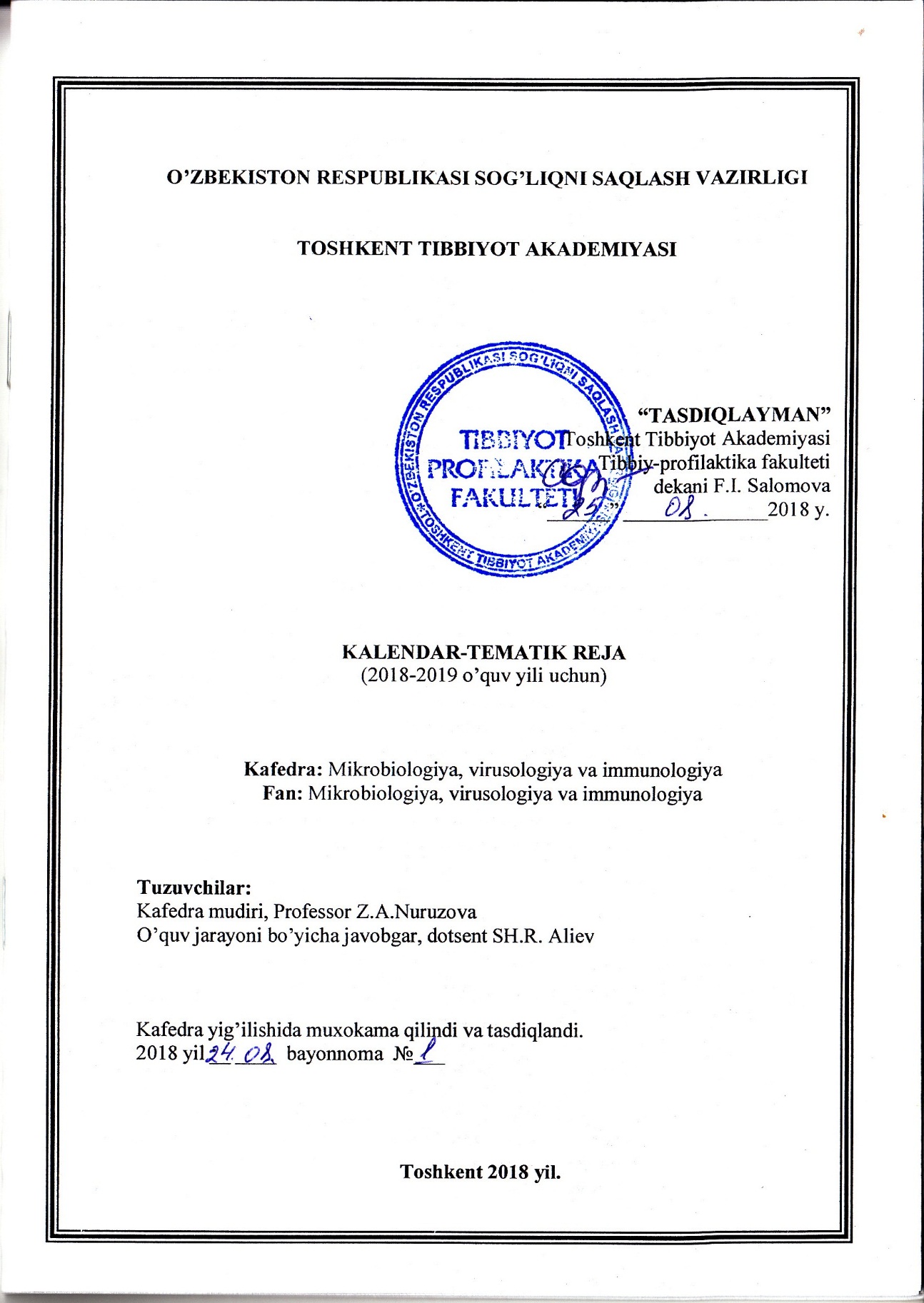 KALENDAR-TEMATIK REJA2018-2019 o’quv yiliKafedra: Mikrobiologiya, virusologiya, immunologiyaFan: Mikrobiologiya, virusologiya, immunologiyaFakultet: Davolash va kasbiy-ta’lim  kurs:  3 semestr: 5Semestr uchun ajratilgan soat:ma’ruza – 16  ; amaliy mashg’ulot – 56 Ma’ruza mashg’ulotlariAmaliy mashg’ulotlarKALENDAR-TEMATIK REJA2018-2019 o’quv yiliKafedra: Mikrobiologiya, virusologiya, immunologiyaFan: Mikrobiologiya, virusologiya, immunologiyaFakultet: Davolash va kasbiy-ta’lim  kurs:  2 semestr: 3Semestr uchun ajratilgan soat:ma’ruza – 14   amaliy mashg’ulot –  49Ma’ruza mashg’ulotlariAmaliy mashg’ulotlarKALENDAR-TEMATIK REJA2018-2019 o’quv yiliKafedra: Mikrobiologiya, virusologiya, immunologiyaFan: Mikrobiologiya, virusologiya, immunologiyaFakultet: Tibbiy-profilaktika kurs:  3 semestr: 5Semestr uchun ajratilgan soat: ma’ruza – 18  amaliy mashg’ulot – 72Ma’ruza mashg’ulotlariAmaliy mashg’ulotlarKALENDAR-TEMATIK REJA2018-2019 o’quv yiliKafedra: Mikrobiologiya, virusologiya, immunologiyaFan: Mikrobiologiya, virusologiya, immunologiyaFakultet: Tibbiy-profilaktika kurs:  2 semestr: 4Semestr uchun ajratilgan soat: ma’ruza –  18 amaliy mashg’ulot –  72Amaliy mashg’ulotlarKALENDAR-TEMATIK REJA2018-2019 o’quv yiliKafedra: Mikrobiologiya, virusologiya, immunologiyaFan: Mikrobiologiya, virusologiya, immunologiyaFakultet: OMX kurs:  1 semestr: 1Semestr uchun ajratilgan soat: ma’ruza – 18; amaliy mashg’ulot – 54Ma’ruza mashg’ulotlariAmaliymashg’ulotlarKALENDAR-TEMATIK REJA2018-2019 o’quv yiliKafedra: Mikrobiologiya, virusologiya, immunologiyaFan: Mikrobiologiya, virusologiya, immunologiyaFakultet: Tibbiy-biologiya kurs:  3 semestr: 5Semestr uchun ajratilgan soat: ma’ruza – 18  amaliy mashg’ulot – 72Ma’ruza mashg’ulotlariAmaliy mashg’ulotlarKALENDAR-TEMATIK REJA2018-2019 o’quv yiliKafedra: Mikrobiologiya, virusologiya, immunologiyaFan: Mikrobiologiya, virusologiya, immunologiyaFakultet: Tibbiy- biologiya kurs:  2 semestr: 4Semestr uchun ajratilgan soat: ma’ruza –  16 amaliy mashg’ulot –  74Amaliy mashg’ulotlarКАЛЕНДАРНО-ТЕМАТИЧЕСКИЙ ПЛАН2018-2019 учебный годКафедра: Микробиологии, вирусологии, иммунологииПредмет: Микробиологии, вирусологии, иммунологииФакультет: Лечебный и медико-педагогический    курс:  3 семестр: 5Часы выделенные за семестр: лекции – 16; практические занятия – 56  Лекционные занятияПрактические занятияКАЛЕНДАРНО-ТЕМАТИЧЕСКИЙ ПЛАН2018-2019 учебный годКафедра: Микробиологии, вирусологии, иммунологииПредмет: Микробиологии, вирусологии, иммунологииФакультет: Лечебный и медико-педагогический  курс:  2 семестр: 4Часы выделенные за семестр: лекции – 14  ; практические занятия –  49Лекционные занятияПрактические занятияКАЛЕНДАРНО-ТЕМАТИЧЕСКИЙ ПЛАН2018-2019 учебныйгодКафедра: Микробиологии, вирусологии, иммунологииПредмет: Микробиологии, вирусологии, иммунологииФакультет: Медико-профилактический курс: 3 семестр: 5Часы выделенные за семестр: лекции – 18  ; практические занятия – 72 Лекционные занятияПрактические занятияКАЛЕНДАРНО-ТЕМАТИЧЕСКИЙ ПЛАН2018-2019 учебныйгодКафедра: Микробиологии, вирусологии, иммунологииПредмет: Микробиологии, вирусологии, иммунологииФакультет: Медико-профилактический курс: 2 семестр: 4Часы выделенные за семестр: лекции – 18 ; практические занятия –  72Лекционные занятияПрактические занятияКАЛЕНДАРНО-ТЕМАТИЧЕСКИЙ ПЛАН2018-2019 учебныйгодКафедра: Микробиологии, вирусологии, иммунологииПредмет: Микробиологии, вирусологии, иммунологииФакультет: МВО  курс:  1 семестр: 1Часы выделенные за семестр: лекции – 18; практические занятия – 54Лекционные занятияПрактические занятияКАЛЕНДАРНО-ТЕМАТИЧЕСКИЙ ПЛАН2018-2019 учебныйгодКафедра: Микробиологии, вирусологии, иммунологииПредмет: Микробиологии, вирусологии, иммунологииФакультет: Медико-биологический курс: 3 семестр: 5Часы выделенные за семестр: лекции – 18  ; практические занятия – 72 Лекционные занятияПрактические занятияКАЛЕНДАРНО-ТЕМАТИЧЕСКИЙ ПЛАН2018-2019 учебныйгодКафедра: Микробиологии, вирусологии и иммунологииПредмет: Микробиологии, вирусологии, иммунологииФакультет: Медико-биологический курс: 2 семестр: 4Часы выделенные за семестр: лекции – 16 ; практические занятия –  74Лекционные занятияПрактические занятияKafedra mudiri, professor                                                  Nuruzova Z.A.O’quv islarga mas’ul                                                                 Aliev Sh.№SanaMashg’ulot mavzusiSoat13.09.-8.09.2018Yiringli yallig’lanish jarayonlarini keltirib chikaruvchi mikroorganizmlarga tasnif va laboratoriya tashxisi (stafilokokk , streptokokk, ko’kyiring tayoqchasi). Jaroxat infekstiyalari laboratoriya tashxisi (qoqshol, gazli gangrena).2210-15.09.2018Havo — tomchi infekstiyalari qo’zg’atuvchilariga tasnif. Difteriya, ko’kyo’tal, pnevmokokk, meningokokk, tuberkulyoz, moxov qo’zg’atuvchilari. Xavo — tomchi infekstiyalari laboratoriya tashxisi.2317-22.09.2018Ichak infekstiyalari —Esherixiozlar, ichak iersiniozlari, klebsiellyozlar, salmonellalar, shigellar va ularga umumiy tasnif.  Laborator tashxisi.2424-29.09.2018O’taxavfli infekstiyalar: vabo va sibir yarasi brustellez, tulyaremiya va o’lat qo’zg’atuvchilariga tasnif, laboratoriya tashxisi. 2502.10-06.10.2018Teri — tanosil kasallik qo’zg’atuvchilariga tasnif. Zaxm, suzak, xlamidioz, mikoplazmoz va boshqalarning laboratoriya tashxisi. Transmissiv infekstiyalar. Rikketsioz qo’zg’atuvchilari (toshmalitif, Kuisitmasi), borrellioz va leptospiroz qo’zg’atuvchilari. Ularning laboratoriya  tashxisi.268-13.10.2018Virusli infekstiyalar .RNK saqlovchi viruslar keltirib chiqaruvchi virusli kasalliklar. Ortomiksoviruslar,  paramiksoviruslar, pikornoviruslar, rabdoviruslar, retroviruslarga tasnif, laboratoriya tashxisi.2715-20.10.2018Virusli infekstiyalar. DNK saqlovchi viruslar keltirib chiqaruvchi virusli kasalliklar. gerpesviruslar, poksviruslar, adenoviruslar, gepatotropviruslarga tasnif,  laboratoriya   tashxisi. 2822-27.10.2018Zamburug’lar va sodda jonivorlar keltirib chiqaruvchi yuqumli kasalliklar qo’zg’atuvchilariga tasnif, laboratoriya tashxisi.2jami16№SanaMashg’ulot mavzusiSoat13.09.-8.09.2018Yiringli-yallig’lanish kasalliklarini keltirib chiqaruvchi mikroorganizmlar: stafilokokklar, streptokokklar, ko’kyiring tayoqchasi keltirib chiqaradigan kasaliklarning laboratoriya tashxisi. Laboratoriya ishi №9. TMI- Shartli patogen anaerob kokklar (peptokokklar, peptostreptokokklar, veylonellalar) ularni xirurgik va ginekologik kasalliklardagi axamiyati.4210-15.09.2018Jaroxat infeksiyalari : qoqshol va gazli gangrena qo’zg’atuvchilari tasnifsi va laboratoriya tashxisi. TMI-Klostridiavlodiga kirmaydigan anaerob bakteriyalarni (bakteroidlar,  fuzabakteriyalar,  privavtellalar) xirurgik amaliyotdagi axamiyati.4317-22.09.2018Xavo-tomchi infeksiyalari : difteriya, ko’kyo’tal va para-koklyush ,pnevmokokk, meningokokk, klebsiella, legionellalarga tasnif, keltirib chiqargan kasalliklarni tashxisi. TMI-Gemofilbakteriyalar (inflyuenstatayoqchasi, yumshoq shankr qo’zg’atuvchisi) ularni amaliyotdagi axamiyati,  tashxisi.3424-29.09.2018Xavo-tomchi infeksiyalari : mikobakteriya tuberkulyoz, moxov, aktinomikoz qo’zg’atuvchilariga tasnif. Ular qo’zg’atgan kasalliklarni laboratoriya tashxisi. TMI-Atipikmikobakteriyala va ularni  amaliyotdagi axamiyati.3502.10-06.10.2018Ichak infeksiyalari : ichak tayoqchasi va iersiniyalar keltirib chiqargan kasalliklar tasnifi va laboratoriya tashxisi. TMI. Kampilobakteriyalar, Xelikobakteriyalar va ularning amaliyotdagi axamiyati.368-13.10.2018Korintifi va paratif A va V qo’zg’atuvchilari keltirib chiqaradigan kasalliklar. Ularning tasnifi va laboratoriya tashxisi. Laboratoriya ishi 12. TMI-Fakultativ shartli patogenentero bakteriya avlodlari (Enterobakter, Stitrobakter, Morgonella, Xafna, Proteusvabosh.) tibbiyot amaliyotidagi axamiyati va bakteriologik diognostikasi.3715-20.10.2018Ovqatdan zaxarlanishni keltirib chiqaruvchi mikroorganizmlar: salmonellalar, botulizm, protey, stafilokokk va boshqa infeksiyalarni laboratoriya tashxisi. TMI-Zamburug’lar va bastillalar keltirib chiqaruvchi ovqatdan zaxarlanishlar (mikotoksikozlar, mistetizm) va ularni tashhisi.3822-27.10.2018O’ta xavfli infeksiyalar:  ichburug’  va vabo qo’zg’atuvchilari tasnifsi va ular keltirib chiqargan kasalliklarning laboratoriy atashxisi. TMI-Amyoba dizeteriyasi, Paragemolitik, NAG vibrionlar tibbiyot amaliyotidagi axamiyati va bakteriologiktashxisi.3929.10.-03.11.2018O’ta xavfli iinfeksiyalar:  sibir yarasi, o’lat, burustellyoz va tulyaremiya qo’zg’atuvchilarining tasnifi va laboratoriya tashxisi .Laboratoriya ishi №13. TMI-Leptospirozlar va borelliozlar morfologiyasi, strukturasi, tarqalganligi keltirib chiqaruvchi kasalliklari laboratoriya tashxisi31005-10.11.2018Teri-tanosil infeksiyalari : zaxm, so’zak, qo’zg’atuvchilariga tasnif va tashxisi. TMI-xlamidioz, trixomonoz, mikoplazmalar va boshqa teri-tanosil infeksiyalari ,ularni tasnifsi, laboratoriya tashxisi.31112-17.11.2018Transmissiv infeksiyalar:  rikketsiyalar, leptospiroz, qaytalama tif tasnifi va laboratoriya tashxisi (toshmali tif, Q-isitmasi). TMI-Rikketsiozlar. Kanali paraksizmal rikketsiozlar va bortonellyoz qo’zg’atuvchilari, laboratoriya tashxisi.31219-24.11.2018Virusli infeksiyalar: ortomiksoviruslar va paramiksoviruslar tasnifsi va laboratoriya tashxisi. Laboratoriya ishi № 18. TMI – Parranda va chuchqa grippi va uning xozirgi kundagi muammolari. Bun’yaviruslar, togoviruslar, arenoviruslar,  reoviruslar, vezukulyar stomatitvirusi, adenoviruslar, parvoviruslar va ularning virusologik tashxisi.31326.11.-01.12.2018Virusli infeksiyalar: pikarnoviruslar, rabdoviruslar tasnifsi va laboratoriya tashxisi. TMI- Flaviviruslar (sarikisitma, dengiisitmasi, yaponenstefaliti viruslari) va ularning tashxisi. Rinoviruslar, aftoviruslar, reoviruslar limfogranulematoz,  mikrobiologik  tashxisi.31403-08.12.2018Virusli infeksiyalar: gerpesviruslar, poksviruslar oilasiga kiruvchi viruslarga tasnif va ular qo’zg’atadigan kasalliklarning laboratoriya tashxisi. TMI-Onkogen RNK va DNK tutuvchi viruslar, ularning virusologik tashxisi.31510-15.12.2018Virusli infeksiyalar: gepatit viruslariga tasnif va ular keltirib chiqaradigan kasalliklarning laboratoriya tashxisi. Laboratoriya ishi № 15. TMI –gepatotropviruslar (GepatitF,TTV va boshq.)31617-22.12.2018Retroviruslarga tasnif va kasallikning laboratoriya tashxisi. Kasalxona ichida tarqaluvchi yuqumli kasallik qo’zg’atuvchilari. Laboratoriya ishi №16.TMI-O’ta xavfli  viruslar Ebola,  Zika va boshqalari.31724.12.2018-12.01.2019Zamburug’lar keltirib chiqaruvchi kasalliklar (Yuza va chuqur mikoz qo’zg’atuvchilari). Laboratoriya ishi №19.TMI-Patogen zamburug’lar. Aspergillyoz, kandidoz pnevmostistoz ularning tashxisi.31814-19.01.2019Sodda jonivorlar:  tripanasomalar, bolantidiy, lyambliya, amyoba dizenteriyasi va laborotoriya tashxisi. Laboratoriya ishi №20.TMI-Kasalxona ichida tarqaluvchi yuqumli kasallik  qo’zg’atuvchilari.3Jami56№SanaMashg’ulot mavzusiSoat13.09.-8.09.2018Tibbiyot mikrobiologiyasi. Mikrobiologiya, virusologiya, immunologiya fanlarining maksadi, vazifalari va rivojlanish tarixi. Mikroorganizmlar sistematikasi, klassifikastiyasi. Bakteriyalar morfologiyasi.2210-15.09.2018Bakteriya xujayrasining tuzilishi va kimiyoviy tarkibi, o’lchamlari. Mikrobiologik amaliyotdagi axamiyati. Mikroorganizmlar morfologiyasi va o’ziga xos xususiyatlari:  spiroxetalar, rikketsiyalar, aktinomistetlar, xlamidiylar, mikroplazmalar, zamburuglar, sodda jonivorlar.2317-22.09.2018Mikroorganizmlar fiziologiyasi — oziklanishi, nafas olishi, ko’payishi, o’sishi. Oziq muxitlar. Mikroorganizmlarning xaeti  faoliyatida ishlab chikargan maxsulotlari.2424-29.09.2018Mikroorganizmlarga tashqi muxit omillarining ta’siri. Ximioterapevtik preparatlar va antibiotiklar. Mikroorganizmlar ekologiyasi. Suv, tuproq, xavo mikroflorasi. Odamning normal mikroflorasi2502.10-06.10.2018Umumiy virusologiya. Viruslarning tuzilishi, kupayishi, o’sishi. Viruslarni ajratib olish usullari. Bakteriofaglar, tuzilishi, ajratib olish va kullanilishi.268-13.10.2018Infekstiya tushunchasi. Infekstion jaraenlar, infekstion kasalliklar, ularni laboratoriya diagnostika usullari. Mikroorganizmlar genetikasi. O’zgaruvchanlik, ularning praktik axamiyati.2715-20.10.2018Immunitet. Immunitet turlari. Immunorganlar. Antigen va antitelolar. Serologik reakstiyalar xaqida tushuncha. Xujayraviy va gumoraltipdagi immun reakstiyalar. T va V limfostitlar sistemasi va ularning subpopulyastiyalari. Immunpatologik xolatlar2Jami14№Mashg’ulot mavzusiSoat13.09.-8.09.2018Bakteriologik, virusologik, immunologik laboratoriyalar va ularni jihozlanishi. Mikroorganizmlarni morfologiyasi ularni o’ziga xos xususiyatlari va o’rganish usullari. Surtma tayyorlash texnikasi. Oddiy bo’yash usuli Laboratoriya ishi №1. Video3210-15.09.2018Mikroorganizmlarni ultrastrukturasi ularni o’ziga xos xususiyatlari va o’rganish usullari. Murakkab bo’yash usullari. Laboratoriya ishi №2.TMI-O’zbekistonda mikrobiologiya, immunologiya va virusologiya fanlarini rivojlanishiga Hissa qo’shgan olimlar. Bakteriyalarni “Berji” aniqlagichi.3317-22.09.2018Mikroorganizmlarni ultrastrukturasi va morfologiyasi, uziga xos xususiyatlari — spiroxetalar, rikketsiyalar, aktinomistetlar, xlamidiylar, mikoplazmalar, zamburuglar, sodda jonivorlar. Ularni urganish o’sullari. Laboratoriya ishi №3. TMI-Patogen sodda jonivorlar:  tripanasomalar, balantidiy ,lyambliya, amyobadizenteriyasiva laborotoriya tashxisi.Video: Stil-Nilsinusulidabo’yash3424-29.09.2018Bakteriyalarning strukturasini murakkab bo’yash usullari bilan o’rganish. Laboratoriya ishi № 4. TMI- Zamburug’ va sodda jonivorlarni morfologik va  struktur farqlari.3502.10-06.10.2018Bakteriyalarning fiziologiyasi: oziqlanishi, nafas olishi, o’sishi, ko’payish iOziqli muHitlar. Laboratoriya ishi №5.TMI-Bakteriyalarda fermentativ jarayonlar. Tashqi muHitni  biologik va texnologik chiqindila rbilan ifloslanishi. Video368-13.10.2018Aerob va anaerob bakteriyalarning toza kulturasini ajratib olish va ularning identifikastiya qilish usullari. Laboratoriya ishi № 6.TMI-Aerob bakteriyalarni ajratib olishning zamonaviy usullari.3715-20.10.2018Bakteriyalarning xayot faoliyati maxsulotlari. Fermentlar, pigmentlar, toksinlari, aromatik moddalar va bosh .Laboratoriya ishi №7.TMI- -Metobolitik jarayonlarda zamburug’va sodda jonivorlarni bakteriyalardan farqi.3822-27.10.2018Tashqi muHit omillarini mikroorganizmlarning Hayot faoliyatiga ta’siri; sterilizastiya, dezinfekstiya, aseptika va antiseptika.TMI-Mikroorganizmlarni biodegidratastiyada qatnashuvi. Kimyoviy sterilizastiyaning amaliyotda  qo’llanilishi.3929.10.-03.11.2018Mikroorganizmlarning ekologiyasi: suv, tuproq, Havo va odamning normal mikroflorasi, ularning ahamiyati va o’rganish usullari. TMI-Sanitar mikrobiologiya fani va uning xozirgi kunda tibbiy amaliyotdagi tutgan o’rni. Mikrobiostenoz, disbioz, dizbakterio ztushinchalari. Dizbakteriozni zamonaviy bakteriologik diognostikasi.  Hozirgi zamon tekshiruv usullari. Video31005-10.11.2018Kimiyo terapevtik preparatlar, antibiotiklar tasnifi va ularni o’rganish usullari .Laboratoriya ishi №8.TMI-Rastional ximoterapiya asoslari, antibiotiklar, kimiyo terapevtik preparatlar,  tarixi va olish usullari. Bakteriyalarni antibiotiklarga chidamli formalarini paydo bo’lish mexanizmlari Video31112-17.11.2018Yuqumli kasalliklar, yuqumli kasallik jarayonlari. Yuqumli kasalliklarga mikrobiologik tashHis quyish usullari. Mikroorganizmlarning genetikasi. TMI-mikroorganizmla rgenomievolyustiyasi. Mikroorganizmlarda o’zgaruvchanlik praktikaxamiyati. 31219-24.11.2018Umumiy virusologiya: strukturasi, morfologiyasi, reprodukstiyasi, kimyoviy tarkibi. Bakteriofaglar. Viruslarni ajratib olish usullari. Laboratoriya ishi № 10.TMI-Prionlar ( ing.so’z  proeinaceous infectious partict – oqsilsimon yuqumli bo’lakcha). Ularni amaliyotdagi axamiyati. Faglarnin yuqumli kasalli kprofilaktikasida qo’llanilishi. Video31326.11.-01.12.2018Immunitet Haqida tushuncha. Immunitet turlari.  Immunitet organlari. Organizmning maxsus va nomaxsus ximoya omillari, ularning aHamiyati .Laboratoriya ishi № 11.TMI–Immunoglobulinla genetikasi. Interferonvastitokinlar, ta’sir mexanizmi31403-08.12.2018Antigen va antitelalar. Serologik reakstiyalar .Laboratoriya ishi № 14. TMI-Gistosig’ishtirishasosiy kompleksi,  HLA  sistemasi. Video31510-15.12.2018T va V limfostitlar va ularning subpopulyastiyasi.  Gumoral va hujayra tipidagi immunreakstiyalar mexanizimlari. TMI-Immunpatologiya, Hozirgi zamon klassifikastiyasi tug’ma va   Hayot davomida orttirilgan immuntanqisliklar31617-22.12.2018Immuntanqislik holatlari (tug’ma va hayot davomida orttirilgan, allergiya). Onkologiya va immunitet. Organizmning immun Holatiga baho berish prinstiplari. Laboratoriya ishi 17.TMI-Gen injeneriyasi uning medistina amaliyotida qo’llanilishi.21724.12.2018-12.01.2019Vakstina va immun zardoblar.TMI–Zamonaviy texnologiyalar yordamida vakstina va immun zardoblarni ishlab chiqarishi,  ta’si mexanizmi.2JamiJami49№SanaMashg’ulot mavzusiSoat13.09.-8.09.2018Yiringli yallig’lanish jarayonlarini keltirib chiqaruvchi mikroorganizmlarga tasnif va laboratoriya tashxisi (stafilokokk, streptokokk, ko’kyiring tayoqchasi). Jaroxat infeksiyalari laboratoriya tashxisi (qoqshol, gazli gangrena).2210-15.09.2018Havo — tomchi infeksiyalari kuzg’atuvchilariga tasnif. Difteriya va ko’k yo’tal, tuberkulyoz, moxov, aktinomikoz qo’zgatuvchilariga tasnif. Pnevmokokk va meningokokk qo’zg’atuvchilariga tasnif. Xavo — tomchi infeksiyalari  laboratoriya tashxisi.2317-22.09.2018Ichak infeksiyalari  —Esherixiozlar, ichak iersiniozlari, klebsiellyozlar, salmonellalar, shigellarga umumiy tasnifi va laborator tashxisi.2424-29.09.2018Ichak infeksiyalari  —salmonellalar, shigellarga, ovqatdan zaharlanish, umumiy tasnifi va laboratoriya tashxisi.2502.10-06.10.2018O’ta  xavfli infektiyalar:  vabo va sibir yarasi brustellez, tulyaremiya va ular qo’zg’atuvchilariga tasnif, laboratoriya tashxisi. 268-13.10.2018Teri — tanosil kasallik qo’zg’atuvchilariga tasnif. Zaxm, suzak, xlamidioz, mikoplazmoz va boshqalarning laboratoriya tashxisi. Transmissiv infeksiyalar. Rikketsioz qo’zg’atuvchilari (toshmalitif, Kuisitmasi), borrelioz va leptospiroz qo’zg’atuvchilari.  Ularning laboratoriya tashxisi.2715-20.10.2018Virusli infeksiyalar RNK saqlovchi viruslar keltirib chiqaruvchi virusli kasalliklar .Ortomiksoviruslar,  paramiksoviruslar, pikornoviruslar, rabdoviruslar, retroviruslarga tasnif, laboratoriya tashxisi.2822-27.10.2018Virusli infeksiyalar DNK saqlovchi viruslar keltirib chiqaruvchi virusl ikasalliklar. gerpesviruslar, poksviruslar, adenoviruslar, gepatotropviruslarga tasnif,  laboratoriya tashxisi. 2929.10.-03.11.2018Zamburug’lar va sodda jonivorlar keltirib chiqaruvchi yuqumli kasalliklar qo’zg’atuvchilariga umumiy tasnif, laborator tashxisi.2Jami18№SanaMashg’ulot mavzusiSoat13.09.-8.09.2018Yiringli-yallig’lanish kasalliklarini keltirib chiqaruvchi mikroorganizmlar: stafilokokklar, streptokokklar, ko’kyiring tayoqchasi keltirib chiqaradigan kasaliklarning laboratoriya tashxisi. Laboratoriya ishi №9. TMI- Shartli patogen anaerob kokklar (peptokokklar, peptostreptokokklar, veylonellalar) ularni xirurgik va ginekologik kasalliklardagi axamiyati.4210-15.09.2018Jaroxat infeksiyalari : qoqshol va gazli gangrena qo’zg’atuvchilari tasnifsi va laboratoriya tashxisi. TMI-Klostridiavlodiga kirmaydigan anaerob bakteriyalarni (bakteroidlar,  fuzabakteriyalar,  privavtellalar) xirurgik amaliyotdagi axamiyati.4317-22.09.2018Xavo-tomchi infeksiyalari : difteriya, ko’kyo’tal va para-koklyush ,pnevmokokk, meningokokk, klebsiella, legionellalarga tasnif, keltirib chiqargan kasalliklarni tashxisi. TMI-Gemofilbakteriyalar (inflyuenstatayoqchasi, yumshoq shankr qo’zg’atuvchisi) ularni amaliyotdagi axamiyati,  tashxisi.4424-29.09.2018Xavo-tomchi infeksiyalari : mikobakteriya tuberkulyoz, moxov, aktinomikoz qo’zg’atuvchilariga tasnif. Ular qo’zg’atgan kasalliklarni laboratoriya tashxisi. TMI-Atipikmikobakteriyala va ularni  amaliyotdagi axamiyati.4502.10-06.10.2018Ichak infeksiyalari : ichak tayoqchasi va iersiniyalar keltirib chiqargan kasalliklar tasnifi va laboratoriya tashxisi. TMI. Kampilobakteriyalar, Xelikobakteriyalar va ularning amaliyotdagi axamiyati.468-13.10.2018Korintifi va paratif A va V qo’zg’atuvchilari keltirib chiqaradigan kasalliklar. Ularning tasnifi va laboratoriya tashxisi. Laboratoriya ishi 12. TMI-Fakultativ shartli patogenentero bakteriya avlodlari (Enterobakter, Stitrobakter, Morgonella, Xafna, Proteusvabosh.) tibbiyot amaliyotidagi axamiyati va bakteriologik diognostikasi.4715-20.10.2018Ovqatdan zaxarlanishni keltirib chiqaruvchi mikroorganizmlar: salmonellalar, botulizm, protey, stafilokokk va boshqa infeksiyalarni laboratoriya tashxisi. TMI-Zamburug’lar va bastillalar keltirib chiqaruvchi ovqatdan zaxarlanishlar (mikotoksikozlar, mistetizm) va ularni tashhisi.4822-27.10.2018O’ta xavfli iinfeksiyalar:  ichburug’  va vabo qo’zg’atuvchilari tasnifsi va ular keltirib chiqargan kasalliklarning laboratoriy atashxisi. TMI-Amyoba dizeteriyasi, Paragemolitik, NAG vibrionlar tibbiyot amaliyotidagi axamiyati va bakteriologiktashxisi.4929.10.-03.11.2018O’ta xavfli iinfeksiyalar:  sibir yarasi, o’lat, burustellyoz va tulyaremiya qo’zg’atuvchilarining tasnifi va laboratoriya tashxisi .Laboratoriya ishi №13. TMI-Leptospirozlar va borelliozlar morfologiyasi, strukturasi, tarqalganligi keltirib chiqaruvchi kasalliklari laboratoriya tashxisi41005-10.11.2018Teri-tanosil infeksiyalari : zaxm, so’zak, qo’zg’atuvchilariga tasnif va tashxisi. TMI-xlamidioz, trixomonoz, mikoplazmalar va boshqa teri-tanosil infeksiyalari ,ularni tasnifsi, laboratoriya tashxisi.41112-17.11.2018Transmissiv infeksiyalar:  rikketsiyalar, leptospiroz, qaytalama tif tasnifi va laboratoriya tashxisi (toshmali tif, Q-isitmasi). TMI-Rikketsiozlar. Kanali paraksizmal rikketsiozlar va bortonellyoz qo’zg’atuvchilari, laboratoriya tashxisi.41219-24.11.2018Virusli infeksiyalar: ortomiksoviruslar va paramiksoviruslar tasnifsi va laboratoriya tashxisi. Laboratoriya ishi № 18. TMI – Parranda va chuchqa grippi va uning xozirgi kundagi muammolari. Bun’yaviruslar, togoviruslar, arenoviruslar,  reoviruslar, vezukulyar stomatitvirusi, adenoviruslar, parvoviruslar va ularning virusologik tashxisi.41326.11.-01.12.2018Virusli infeksiyalar: pikarnoviruslar, rabdoviruslar tasnifsi va laboratoriya tashxisi. TMI- Flaviviruslar (sarikisitma, dengiisitmasi, yaponenstefaliti viruslari) va ularning tashxisi. Rinoviruslar, aftoviruslar, reoviruslar limfogranulematoz,  mikrobiologik  tashxisi.41403-08.12.2018Virusli infeksiyalar: gerpesviruslar, poksviruslar oilasiga kiruvchi viruslarga tasnif va ular qo’zg’atadigan kasalliklarning laboratoriya tashxisi. TMI-Onkogen RNK va DNK tutuvchi viruslar, ularning virusologik tashxisi.41510-15.12.2018Virusli infeksiyalar: gepatit viruslariga tasnif va ular keltirib chiqaradigan kasalliklarning laboratoriya tashxisi. Laboratoriya ishi № 15. TMI –gepatotropviruslar (GepatitF,TTV va boshq.)41617-22.12.2018Retroviruslarga tasnif va kasallikning laboratoriya tashxisi. Kasalxona ichida tarqaluvchi yuqumli kasallik qo’zg’atuvchilari. Laboratoriya ishi №16.TMI-O’ta xavfli  viruslar Ebola,  Zika va boshqalari.41724.12.2018-12.01.2019Zamburug’lar keltirib chiqaruvchi kasalliklar (Yuza va chuqur mikoz qo’zg’atuvchilari). Laboratoriya ishi №19.TMI-Patogen zamburug’lar. Aspergillyoz, kandidoz pnevmostistoz ularning tashxisi.41814-19.01.2019Sodda jonivorlar:  tripanasomalar, bolantidiy, lyambliya, amyoba dizenteriyasi va laborotoriya tashxisi. Laboratoriya ishi №20.TMI-Kasalxona ichida tarqaluvchi yuqumli kasallik  qo’zg’atuvchilari.4jami72№SanaMashg’ulot mavzusiSoat128.01-02.02.2019Tibbiyot mikrobiologiyasi. Mikrobiologiya, virusologiya, immunologiya fanlarining maqsadi, vazifalari va rivojlanish tarixi. Mikroorganizmlar sistematikasi, klassifikastiyasi. Bakteriyalar morfologiyasi.2204-09.02.2019Bakteriya xujayrasining tuzilishi va kimiyoviy tarkibi, ulchamlari. Mikrobiologik amaliyotdagi axamiyati. Mikroorganizmlar morfologiyasi va o’ziga xos xususiyatlari:  spiroxetalar, rikketsiyalar, aktinomistetlar, xlamidiylar,  mikoplazmalar, zamburug’lar, sodda jonivorlar.2311-16.022019Mikroorganizmlar fiziologiyasi — oziqlanishi, nafas olishi, ko’payishi, o’sishi. Oziq muxitlar. Mikroorganizmlarning xaeti faoliyatida ishlab chiqargan maxsulotlari.2418-23.02.2019Mikroorganizmlarga tashqi muxit omillarining ta’siri, Ximioterapevtik preparatlar va antibiotiklar. Mikroorganizmlar ekologiyasi. Suv, tuproq, xavo mikroflorasi. Odamning normal mikroflorasi2525.02.-02.03.2019Umumiy virusologiya. Viruslarning tuzilishi, kupayishi, usishi. Viruslarni ajratib olishusullari. Bakteriofaglar, tuzilishi, ajratib olish va qo’llanilishi2604-09.03.2017Infekstiya tushunchasi. Infekstion jaraenlar, infekstion kasalliklar, ularni laboratoriya tashxisi usullari. Mikroorganizmlar genetikasi. O’zgaruvchanlik, ularning praktik axamiyati.2711-16.03.2019Immunitet. Qisqacha tarixi. Immunitet turlari. Organizmning nomaxsus ximoya omillari. Immun organlar. Antigen va antitelolar. Immunitetteoriyalari. Antitelalar xosil bo’lish mexanizmlari. Serologik reakstiyalar xaqida tushuncha.2818-23.03.2019Xujayraviy va gumoraltipdagi immune reakstiyalar. T vaV limfostitlar sistemasi va ularning subpopulyastiyalari. Immun sistemaning boshqarilishi. Immun patologik xolatlar. Immun tanqislik kasalliklari. Allergiya va ularning turlari. Immun sistemaga baxo berish usullari.2925-30.03.2019Immun orofilaktika, vakstinalar va immun zardoblar. Gen-injeneriya yutuqlari, tibbiet amalietida qo’llanilishi. Onkologiya va immunitet.2Jami18№SanaMashg’ulot mavzusiSoat128.01-02.02.2019Bakteriologik, virusologik, immunologik laboratoriyalar va ularni jihozlanishi. Mikroorganizmlarni morfologiyasi ularni o’ziga xos xususiyatlari va o’rganish usullari. Surtma tayyorlash texnikasi. Oddiy bo’yash usuli Laboratoriya ishi №1. Video4204-09.02.2019Mikroorganizmlarni ulturastrukturasi ularni o’ziga xos xususiyatlari va o’rganish usullari. Murakkab bo’yash usullari. Laboratoriya ishi №2.TMI-O’zbekistonda mikrobiologiya, immunologiya va virusologiya fanlarini rivojlanishiga Hissa qo’shgan  olimlar. Bakteriyalarni  “Berji”  aniqlagichi.4311-16.022019Mikroorganizmlarni ulturastrukturasi va morfologiyasi va o’ziga xos xususiyatlari — spiroxetalar, rikketsiyalar, aktinomistetlar, xlamidiylar, mikoplazmalar, zamburuglar, sodda jonivorlar. Ularni o’rganish usullari. Laboratoriya ishi №3. TMI-Patogen sodda jonivorlar:  tripanasomalar, bolantidiy, lyambliya, amyobadizenteriyasi va laborotoriya tashxisi. Video: Stil-Nilsin usulida bo’yash4418-23.02.2019Bakteriyalarning strukturasin imurakkab bo’yash usullari bilan o’rganish. Laboratoriya ishi № 4. TMI- Zamburug’ va sodda jonivorlarni morfologik va struktur farqlari.4525.02.-02.03.2019Bakteriyalarning fiziologiyasi: oziqlanishi, nafas  olishi, o’sishi, ko’payishi Oziqli muHitlar. Laboratoriya ishi №5.TMI-Bakteriyalarda fermentativ jarayonlar.Tashqi muHitni biologik va texnologik chiqindilar bilan ifloslanishi. Video4604-09.03.2017Aerob va anaerob bakteriyalarning toza kulturasini ajratib olish va ularning identifikastiya qilish usullari. Laboratoriya ishi № 6.TMI-Aerobbakteriyalarni ajratib olishning zamonaviy usullari.4711-16.03.2019Bakteriyalarning xayot faoliyati maxsulotlari. Fermentlar, pigmentlar,toksinlari, aromatik moddalar va bosh .Laboratoriya ishi №7.TMI- -Metobolitik jarayonlarda zamburug’ va sodda jonivorlarni bakteriyalardan farqi.4818-23.03.2019Tashki muHit omillarini mikroorganizmlarning hayot faoliyatiga ta’siri; sterilizastiya, dezinfekstiya, aseptika va antiseptika. Mikroorganizmlarning ekologiyasi: suv, tuproq, havo va odamning normal mikroflorasi, ularning ahamiyati va o’rganish usullari. TMI-Mikroorganizmlarni biodegidratastiyada qatnashuvi. Kimyoviy sterilizastiyaning amaliyotda qo’llanilishi.4925-30.03.2019Ximioterapevtik preparatlar, antibiotiklar tasnifi va ularni o’rganish usullari. Laboratoriya ishi №8. TMI-Rastional ximoterapiya asoslari, antibiotiklar, kimiyoterapevtik preparatlar,  tarixi va olish usullari. Bakteriyalarni antibiotiklarga chidamli formalarini paydo bo’lish mexanizmlari. Video41001-06.04.2019Yuqumli kasalliklar, yuqumli kasallik jarayonlari. Yuqumli kasalliklarga mikrobiologik tashHis quyish usullari. Mikroorganizmlarning genetikasi.TMI-mikroorganizmlar genomievolyustiyasi. Mikroorganizmlarda o’zgaruvchanlik praktik axamiyati. Geninjeneriyasi, va uning tibbiyot amaliyotida qo’llanilishi.41108-13.04.2019Umumiy virusologiya: strukuturasi, morfologiyasi, reprodukstiyasi, kimyoviy tarkibi. Bakteriofaglar. Viruslarni ajratib olish usullari. Laboratoriya ishi № 10.TMI-Prionlar ( ing.so’z  proeinaceous infectious partict – oqsilsimon yuqumli bo’lakcha), ularni amaliyotdagi axamiyati. Faglarning yuqumli kasallik profilaktikasida qo’llanilishi. Video41215-20.04.2019Immunitet haqida tushuncha. Immunitet turlari.  Immunitet organlari. Organizmning maxsus va nomaxsus ximoya omillari, ularning ahamiyati. Laboratoriya ishi № 11.TMI–Immunoglobulinlar genetikasi. Interferonvastitokinlar, ta’sir mexanizmi41322-27.04.2019Antigen va antitelalar. Serologik reakstiyalar .Laboratoriya ishi № 14. TMI-Gistosig’ishtirish asosiy kompleksi, HLA sistemasi. Video41429.04-04.05.2019Immun tanqislik,  holatlar va allergiya. Organizmning immun holatiga baho berish prinstiplari. Vakstina va immun zardoblar. Laboratoriya ishi №17.TMI-Onkologik kasalliklarida immun tizimining xolati.41506-11.05.2019Sanitariya mikrobiologiyasi. Suv, tuproq va Havoni sanitar bakteriologik tekshirish. 1-kuni.TMI- Sanitar mikrobiologiya fani va uning xozirgi kunda tibbiy amaliyotdagi tutgan o’rni, Hozirgi zamon tekshiruv usullari41613-18.05.2019Sanitariya mikrobiologiyasi. Suv, tuproq va Havoni sanitar bakteriologik tekshiruvning 2 kuni. Oziq ovqat, kasalxona va oshxonalarni sanitar mikrobiologik tekshirishning 1 kuni.TMI-Tashqi muHit ob’ektlariga baHoberishda SKB (me’yorlari, buyruqlari).41720-25.05.2019Sanitariya mikrobiologiyasi. Suv, tuproq va Havoni sanitar mikrobiologik tekshirishning 3 kuni. Oziq ovqat, kasalxona va oshxonalarni sanitariya bakteriologik tekshirish 2 kuni. TMI -Oziq ovqat maxsulotlarini sanitar mikrobiologik me’yorlar asosida baHolash.41827.05-01.06.2019Sanitariya mikrobiologiyasi. Suv, tuproq va Havo mikroflorasini yakunlash, xulosa qilish. Oziq ovqat, oshxonalar, kasalxona ob’ektlarining sanitariya bakteriologik tekshirishning SM bo’yicha o’tkazilgan mustaqil ish natijalarini yakunlash, daftarga xulosalar yozish. TMI-Xirurgik, akusher ginekologik va unga yondosh bo’lgan bo’limlarni sanitar bakteriologik tekshirish va baHo berish4jami72№SanaMashg’ulot mavzusiSoat13.09.-8.09.2018Tibbiyot mikrobiologiyasi, virusologiyasi, immunologiyasi fanlarining maksadi, vazifalari va rivojlanish tarixi. Mikroorganizmlar sistematikasi, klassifikastiyasi. Bakteriyalar rmorfologiyasi. Oliy ma’lumotli xamshira amaliyotida fanning axamiyati.2210-15.09.2018Mikroorganizmlar fiziologiyasi — oziqlanishi, nafas olishi, ko’payishi, o’sishi. Oziq muhitlar. Mikroorganizmlarning hayot faoliyatida ishlab chiqargan  mahsulotlari. Ularning ahamiyati.2317-22.09.2018Mikroorganizmlarga tashqi muxit faktorlarining ta’siri va uni o’rganish. Antibiotiklar klassifikastiyasi. Ekologiya. Odam organizmi mikroflorasi. Disbakterioz tushunchasi.2424-29.09.2018Infekstiya tushunchasi. Infekstion jarayonlar, infekstion kasalliklar, ularni laboratoriya diagnostika usullari. Immunitet, qisqacha  tarixi. Immunitet turlari. Organizmning nomaxsus himoya faktorlari. Immun organlar. Antigen va antitelolar. Serologik reakstiyalar xaqida   tushuncha. Immunoprofilaktika, immunoterapiya, vaksinalar va immun zardoblar, ularning turlari, olinishi.2502.10-06.10.2018Yiringli yallig’lanish jarayonlarini keltirib chiqaruvchi mikroorganizmlarga tasnif va laboratoriya tashxisi (stafilokokk, streptokokk, ko’kyiring tayoqchasi). Jaroxat infeksiyalari laboratoriya tashxisi (qoqshol, gazli gangrena),   kasallik qo’zg’atuvchilariga   umumiy xarakteristika va laboratoriya tashxisi268-13.10.2018Xavo-tomchi yuqumli kasalliklariga umumiy xarakteristikasi. Bo’g’ma, ko’kyo’tal, pnevmokokk, meningokokklar, sil, moxov, aktinomikoz qo’zg’atuvchilariga   umumiy xarakteristika va laboratoriya diagnostikasi.2715-20.10.2018Enterobakteriyalarga umumi xarakteristika. Esherixiozlar, Salmonellalarga umumiy xarakteristika qorintifi   va paratiflar, ovqatdan zaxarlanish kasalliklari qo’zg’atuvchilariga  xarakteristika (botulizm va bosh). Shigellyozlar ularga umumiy xarakteristika. Laboratoriya diagnostikasi.2822-27.10.2018Teri tanosil kasalliklari qo’zg’atuvchilariga  xarakteristika. O’ta  xavfli infektiyalar:  vabo va sibir yarasi brustellez, tulyaremiya va ular qo’zg’atuvchilariga tasnif, laboratoriya tashxisi. 2929.10.-03.11.2018Pikornoviruslar, rabdoviruslar, gerpes-, retro, gepatit viruslariga xarakteristika va laboratoriya diagnostikasi. Orto, paramiksoviruslarga xarakteristika va laboratoriya diagnostikasi.2Jami18№SanaMashg’ulotmavzusiSoat13.09.-8.09.2018Bakteriologik, virusologik va immunologik laboratoriyalarning tuzilishi va jixozlanishi. Mikroorganizmlar xaqida  tushuncha. Bakteriologik laboratoriyada ishlash qoidalari. Bakteriyalarni o’rganish usullari. Surtma tayyorlash texnikasi, oddiy bo’yash usuli. Bakteriyalar morfologiyasi. Laboratoriya ishi №1 Surtma tayo'rlash tehnikasi, oddiy usulda bo’yash.                               3210-15.09.2018Bakteriyalarning va strukturasi. Bakteriyalarni murakkab usulda bo’yab o’rganish. Spiroxeta, rikketsiya, xlamidiyalar va boshqa mikroorganizmlarning strukturasini o’ziga xosligi. Laboratoriya ishi №2 Bakteriyalarni strukturasi va  ularni murakkab usulda bo’yab o’rganish bakteriyani harakatchanligini aniqlash, Gram usuli;  Mustaqil ish mavzusi: Mikroorganizmlarning zamonaviy sistematikasi va nomenklaturasi.3317-22.09.2018Viruslar morfologiyasi, strukturasi, reprodukstiyasi. Viruslarni ko’paytirish usullari. Virusli yuqumli ,  kasalliklarga tashxis qo’yish. Bakterio faglar. Mustaqil ish mavzusi: Prionlar (ing.sg’z  proeinaceous infectious partict - oqsilsimon yuqumli bg’lakcha)ularni amaliyo'tdagi ahamiyati.3424-29.09.2018Mikroorganizmlar fiziologiyasi, mikroorganizmlarni o’stirish va sof kultura ajratib olish usullari. Aerob va anaerob bakteriyalarni sof kulturasini ajratib olish usullari. Mikroorganizmlarni xayot faoliyati maxsulotlarini (pigmentlar, fermentlar, toksinlar) identifikastiyada qo’llanilishi. Laboratoriya ishi №3 Bakteriyalarni strukturasi va  ularni murakkab usulda bg’yab o’rganish Burri-Gins, Cil'-Nil'sen usuli;   Mustaqil ish mavzusi:Sodda jonivorlar va zamburug’lar strukturasining prokariotlardan farqi3502.10-06.10.2018Tashqi muxit omillarining mikroorganizmlarga ta’siri va uni o’rganish. Sterilizastiya, dezinfekstiya, asseptika va antiseptika. Ularni tibbiyotda qo’llanilishi. Infekstion kasalliklar va ularni laboratoriya diagnostikasi. Laboratoriya ishi №4 Ae`rob va anarob   bakteriyalarning sof  kul'turalarini ajratib olish va identifikaciya qilish; Mustaqil ish mavzusi: Anae`rob bakteriyalar sof kul'turasini ajratib olishda qo’llaniladigan zamonaviy usullar.368-13.10.2018Mikroorganizmlarning ekologiyasi: suv, tuproq, havo va odamning normal mikroflorasi, ularning ahamiyati va o’rganish usullari. 3715-20.10.2018Kimyoterapevtik moddalar. Antibiotiklar. Mikroorganizmlarni antibiotiklarga sezgirligini aniqlash usullari. Laboratoriya ishi №5 Bakteriyalarning antibiotiklarga va faglarga bo’lgan sezgirligini aniqlash; Mustaqil ish mavzusi: Vakcinalar va immun zardoblar. Immun tizim kasalliklari.3822-27.10.2018Immunitet Organizmning maxsus va nomaxsus ximoyalanish omillari. Immunitet organlari, T- va V-limfostitlar va ularning immun reakstiyalarning keltirib chiqarishdagi roli.  Mustaqil ish mavzusi: Racional  himoterapiya asoslari, antibiotiklar olinish tarihi va olish usullari. Bakteriyalarni antibiotiklarga chidamli formalarini paydo bo’lishi mehanizmlari3929.10.-03.11.2018Antigen va antitelolar. Serologik reakstiyalar. Serologik reakstiyalar: bilvosita gemagglyutinastiya, KBR, Kumbs, Kunsreakstiyalari. Immunoferment, PZR usullari. Antitelolar xosil bo’lish mexanizmi. Mustaqil ish mavzusi:  Allergiya, allergik reakciyalar, tiplari. Allergik sinamalarni medicina amaliyo'tlarida qo’llanilishi.31005-10.11.2018Xususiy mikrobiologiya.Yiringli-yallig’lanish va jarohat yuqumli ,  kasalliklarini keltirib chiqaruvchi mikroorganizmlar; stafilakokklar, streptokokklar, ko’kyiringli tayoqchasi,   gazligangrena, qokshol. Laboratoriya ishi №6 Bakteriyalarning patogenlik hususiyatlari va agressiv  fermentlarini (plazmakoagulaza, lecitinaza, gemolizin) aniqlash; Mustaqil ish mavzusi: Klostridial bo’lmagan anae`rob bakteriyalarni yiringli va jarohat infekciyali kasalliklardagi ahamiyati.31112-17.11.2018Xavo-tomchi infekstiyalari: Bo’g’ma, ko’kyo’tal va parako’k yo’tal, tuberkulyoz, moxov, aktinomikoz qo’zg’atuvchilariga  xarakteristika, laboratoriya tashxisi. Laboratoriya ishi №7  So’lakdan lizocim fermenti va qondagi neytrofillarning fagocitar aktivligini aniqlash; Mustaqil ish mavzusi: Meningokokk, pnevmokokk, Legionella kasalliklari diagnostikasi,  amaliyo'tdagi ahamiyati.31219-24.11.2018Ichak infekstiyalari: Esherixioz, shigellez, salmonellez kasalliklari xarakteristikasi, laboratoriya tashxisi. Ovqatdan zaxarlanishni keltirib chiqaruvchi mikroorganizmlar xarakteristikasi, laboratoriya tashxisi Mustaqil ish mavzusi: Ichak iersiniozi va klebsiellalar keltirib chiqargan kasalliklarni amaliyo'tdagi ahamiyati.31326.11.-01.12.2018O’ta xavfli infeksiyalar: vabo, sibir yarasi, burustellyoz va o’lat qo’zg’atuvchilarining xarakteristikasi va laboratoriya tashxisi. Laboratoriya ishi №8  Mustaqil ish mavzusi: Tulyaremiya va vabosimon kasalliklar, Gemorragik isitma qo’zg’atuvchilari, patogenezi, laboratoriya tashhisi.31403-08.12.2018Teri-tanosil infekstiyalari: zaxm, so’zak, xlamidioz, mikoplazmoz qo’zg’atuvchilariga  xarakteristika va tashxisi. Mustaqil ish mavzusi: Siydik-tanosil a`zolarning nospecifik infekciya qo’zg’atuvchilari, patogenezi, laboratoriya tashhisi.31510-15.12.2018DNK tutuvchi viruslar xarakteristikasi va ular qo’zg’atadigan kasalliklarning laboratoriya tashxisi. Laboratoriya ishi №9  Komplementni bog’lash reakciyasi, Immunoferment analiz (IFA) reakciyalari; Mustaqil ish mavzusi:  E`bola, Lassa, Zika viruslari, kasallik patogenezi, laborator diagnostikasi.31617-22.12.2018RNK tutuvchi viruslar xarakteristikasi va ular qo’zg’atadigan kasalliklarning laboratoriya tashxisi. Mustaqil ish mavzusi: Koksaki va oqsim  viruslari, kasallik patogenezi, laborator diagnostikasi.	31724.12.2018-12.01.2019Virusli infekstiyalar: Gepatit va SPID viruslariga xarakteristika kasalliklarning laboratoriya tashxisi. Laboratoriya ishi №10   Viruslarni indikaciya va identifikaciya qilish. Gemagglyutinaciya va gemagglyutinaciyani tormozlash reakciyalari;   Mustaqil ish mavzusi: Ureaplazmoz, hlamidioz, gardnellez qo’zg’atuvchilariga harakteristika  va laboratoriya tashhisi31814-19.01.2019Kasalxona ichida tarqaluvchi yuqumli kasallik qo’zg’atuvchilari. Zamburug’lar va sodda jonivorlar keltirib chiqaruvchi kasalliklar. Laboratoriya tashxisi va profilaktikasi. Mustaqil ish mavzusi:  Zamburug’li kasalliklarning qo’zg’atuvchilari, patogenezi, laboratoriya tashhisi. Gel'mintozlar  tibbiyo't amaliyo'tidagi ahamiyati va diagnostikasi.3jami54№SanaMashg’ulot mavzusiSoat13.09.-8.09.2018Yiringli yallig’lanish jarayonlarini keltirib chiqaruvchi mikroorganizmlarga tasnif va laboratoriya tashxisi (stafilokokk, streptokokk, ko’kyiring tayoqchasi). Jaroxat infeksiyalari laboratoriya tashxisi (qoqshol, gazli gangrena).2210-15.09.2018Havo — tomchi infeksiyalari kuzg’atuvchilariga tasnif. Difteriya va ko’k yo’tal, tuberkulyoz, moxov, aktinomikoz qo’zgatuvchilariga tasnif. Pnevmokokk va meningokokk qo’zg’atuvchilariga tasnif. Xavo — tomchi infeksiyalari  laboratoriya tashxisi.2317-22.09.2018Ichak infeksiyalari  —Esherixiozlar, ichak iersiniozlari, klebsiellyozlar, salmonellalar, shigellarga umumiy tasnifi va laborator tashxisi.2424-29.09.2018Ichak infeksiyalari  —salmonellalar, shigellarga, ovqatdan zaharlanish, umumiy tasnifi va laboratoriya tashxisi.2502.10-06.10.2018O’ta  xavfli infektiyalar:  vabo va sibir yarasi brustellez, tulyaremiya va ular qo’zg’atuvchilariga tasnif, laboratoriya tashxisi. 268-13.10.2018Teri — tanosil kasallik qo’zg’atuvchilariga tasnif. Zaxm, suzak, xlamidioz, mikoplazmoz va boshqalarning laboratoriya tashxisi. Transmissiv infeksiyalar. Rikketsioz qo’zg’atuvchilari (toshmalitif, Kuisitmasi), borrelioz va leptospiroz qo’zg’atuvchilari.  Ularning laboratoriya tashxisi.2715-20.10.2018Virusli infeksiyalar RNK saqlovchi viruslar keltirib chiqaruvchi virusli kasalliklar .Ortomiksoviruslar,  paramiksoviruslar, pikornoviruslar, rabdoviruslar, retroviruslarga tasnif, laboratoriya tashxisi.2822-27.10.2018Virusli infeksiyalar DNK saqlovchi viruslar keltirib chiqaruvchi virusl ikasalliklar. gerpesviruslar, poksviruslar, adenoviruslar, gepatotropviruslarga tasnif,  laboratoriya tashxisi. 2929.10.-03.11.2018Zamburug’lar va sodda jonivorlar keltirib chiqaruvchi yuqumli kasalliklar qo’zg’atuvchilariga umumiy tasnif, laborator tashxisi.2Jami18№SanaMashg’ulot mavzusiSoat13.09.-8.09.2018Yiringli-yallig’lanish kasalliklarini keltirib chiqaruvchi mikroorganizmlar: stafilokokklar, streptokokklar, ko’kyiring tayoqchasi keltirib chiqaradigan kasaliklarning laboratoriya tashxisi. Laboratoriya ishi №9. TMI- Shartli patogen anaerob kokklar (peptokokklar, peptostreptokokklar, veylonellalar) ularni xirurgik va ginekologik kasalliklardagi axamiyati.4210-15.09.2018Jaroxat infeksiyalari : qoqshol va gazli gangrena qo’zg’atuvchilari tasnifsi va laboratoriya tashxisi. TMI-Klostridiavlodiga kirmaydigan anaerob bakteriyalarni (bakteroidlar,  fuzabakteriyalar,  privavtellalar) xirurgik amaliyotdagi axamiyati.4317-22.09.2018Xavo-tomchi infeksiyalari : difteriya, ko’kyo’tal va para-koklyush ,pnevmokokk, meningokokk, klebsiella, legionellalarga tasnif, keltirib chiqargan kasalliklarni tashxisi. TMI-Gemofilbakteriyalar (inflyuenstatayoqchasi, yumshoq shankr qo’zg’atuvchisi) ularni amaliyotdagi axamiyati,  tashxisi.4424-29.09.2018Xavo-tomchi infeksiyalari : mikobakteriya tuberkulyoz, moxov, aktinomikoz qo’zg’atuvchilariga tasnif. Ular qo’zg’atgan kasalliklarni laboratoriya tashxisi. TMI-Atipikmikobakteriyala va ularni  amaliyotdagi axamiyati.4502.10-06.10.2018Ichak infeksiyalari : ichak tayoqchasi va iersiniyalar keltirib chiqargan kasalliklar tasnifi va laboratoriya tashxisi. TMI. Kampilobakteriyalar, Xelikobakteriyalar va ularning amaliyotdagi axamiyati.468-13.10.2018Korintifi va paratif A va V qo’zg’atuvchilari keltirib chiqaradigan kasalliklar. Ularning tasnifi va laboratoriya tashxisi. Laboratoriya ishi 12. TMI-Fakultativ shartli patogenentero bakteriya avlodlari (Enterobakter, Stitrobakter, Morgonella, Xafna, Proteusvabosh.) tibbiyot amaliyotidagi axamiyati va bakteriologik diognostikasi.4715-20.10.2018Ovqatdan zaxarlanishni keltirib chiqaruvchi mikroorganizmlar: salmonellalar, botulizm, protey, stafilokokk va boshqa infeksiyalarni laboratoriya tashxisi. TMI-Zamburug’lar va bastillalar keltirib chiqaruvchi ovqatdan zaxarlanishlar (mikotoksikozlar, mistetizm) va ularni tashhisi.4822-27.10.2018O’ta xavfli iinfeksiyalar:  ichburug’  va vabo qo’zg’atuvchilari tasnifsi va ular keltirib chiqargan kasalliklarning laboratoriy atashxisi. TMI-Amyoba dizeteriyasi, Paragemolitik, NAG vibrionlar tibbiyot amaliyotidagi axamiyati va bakteriologiktashxisi.4929.10.-03.11.2018O’ta xavfli iinfeksiyalar:  sibir yarasi, o’lat, burustellyoz va tulyaremiya qo’zg’atuvchilarining tasnifi va laboratoriya tashxisi .Laboratoriya ishi №13. TMI-Leptospirozlar va borelliozlar morfologiyasi, strukturasi, tarqalganligi keltirib chiqaruvchi kasalliklari laboratoriya tashxisi41005-10.11.2018Teri-tanosil infeksiyalari : zaxm, so’zak, qo’zg’atuvchilariga tasnif va tashxisi. TMI-xlamidioz, trixomonoz, mikoplazmalar va boshqa teri-tanosil infeksiyalari ,ularni tasnifsi, laboratoriya tashxisi.41112-17.11.2018Transmissiv infeksiyalar:  rikketsiyalar, leptospiroz, qaytalama tif tasnifi va laboratoriya tashxisi (toshmali tif, Q-isitmasi). TMI-Rikketsiozlar. Kanali paraksizmal rikketsiozlar va bortonellyoz qo’zg’atuvchilari, laboratoriya tashxisi.41219-24.11.2018Virusli infeksiyalar: ortomiksoviruslar va paramiksoviruslar tasnifsi va laboratoriya tashxisi. Laboratoriya ishi № 18. TMI – Parranda va chuchqa grippi va uning xozirgi kundagi muammolari. Bun’yaviruslar, togoviruslar, arenoviruslar,  reoviruslar, vezukulyar stomatitvirusi, adenoviruslar, parvoviruslar va ularning virusologik tashxisi.41326.11.-01.12.2018Virusli infeksiyalar: pikarnoviruslar, rabdoviruslar tasnifsi va laboratoriya tashxisi. TMI- Flaviviruslar (sarikisitma, dengiisitmasi, yaponenstefaliti viruslari) va ularning tashxisi. Rinoviruslar, aftoviruslar, reoviruslar limfogranulematoz,  mikrobiologik  tashxisi.41403-08.12.2018Virusli infeksiyalar: gerpesviruslar, poksviruslar oilasiga kiruvchi viruslarga tasnif va ular qo’zg’atadigan kasalliklarning laboratoriya tashxisi. TMI-Onkogen RNK va DNK tutuvchi viruslar, ularning virusologik tashxisi.41510-15.12.2018Virusli infeksiyalar: gepatit viruslariga tasnif va ular keltirib chiqaradigan kasalliklarning laboratoriya tashxisi. Laboratoriya ishi № 15. TMI –gepatotropviruslar (GepatitF,TTV va boshq.)41617-22.12.2018Retroviruslarga tasnif va kasallikning laboratoriya tashxisi. Kasalxona ichida tarqaluvchi yuqumli kasallik qo’zg’atuvchilari. Laboratoriya ishi №16.TMI-O’ta xavfli  viruslar Ebola,  Zika va boshqalari.41724.12.2018-12.01.2019Zamburug’lar keltirib chiqaruvchi kasalliklar (Yuza va chuqur mikoz qo’zg’atuvchilari). Laboratoriya ishi №19.TMI-Patogen zamburug’lar. Aspergillyoz, kandidoz pnevmostistoz ularning tashxisi.41814-19.01.2019Sodda jonivorlar:  tripanasomalar, bolantidiy, lyambliya, amyoba dizenteriyasi va laborotoriya tashxisi. Laboratoriya ishi №20.TMI-Kasalxona ichida tarqaluvchi yuqumli kasallik  qo’zg’atuvchilari.4jami72№SanaMashg’ulot mavzusiSoat128.01-02.02.2019Tibbiyot mikrobiologiyasi. Mikrobiologiya, virusologiya, immunologiya fanlarining maqsadi, vazifalari va rivojlanish tarixi. Mikroorganizmlar sistematikasi, klassifikastiyasi. Bakteriyalar morfologiyasi.2204-09.02.2019Bakteriya xujayrasining tuzilishi va kimiyoviy tarkibi, ulchamlari. Mikrobiologik amaliyotdagi axamiyati. Mikroorganizmlar morfologiyasi va o’ziga xos xususiyatlari:  spiroxetalar, rikketsiyalar, aktinomistetlar, xlamidiylar,  mikoplazmalar, zamburug’lar, sodda jonivorlar.2311-16.022019Mikroorganizmlar fiziologiyasi — oziqlanishi, nafas olishi, ko’payishi, o’sishi. Oziq muxitlar. Mikroorganizmlarning xaeti faoliyatida ishlab chiqargan maxsulotlari.418-23.02.2019Mikroorganizmlarga tashqi muxit omillarining ta’siri, Ximioterapevtik preparatlar va antibiotiklar. Mikroorganizmlar ekologiyasi. Suv, tuproq, xavo mikroflorasi. Odamning normal mikroflorasi525.02.-02.03.2019Umumiy virusologiya. Viruslarning tuzilishi, kupayishi, usishi. Viruslarni ajratib olishusullari. Bakteriofaglar, tuzilishi, ajratib olish va qo’llanilishi2604-09.03.2017Infekstiya tushunchasi. Infekstion jaraenlar, infekstion kasalliklar, ularni laboratoriya tashxisi usullari. Mikroorganizmlar genetikasi. O’zgaruvchanlik, ularning praktik axamiyati.2711-16.03.2019Immunitet. Qisqacha tarixi. Immunitet turlari. Organizmning nomaxsus ximoya omillari. Immun organlar. Antigen va antitelolar. Immunitetteoriyalari. Antitelalar xosil bo’lish mexanizmlari. Serologik reakstiyalar xaqida tushuncha.2818-23.03.2019Xujayraviy va gumoraltipdagi immune reakstiyalar. T vaV limfostitlar sistemasi va ularning subpopulyastiyalari. Immun sistemaning boshqarilishi. Immun patologik xolatlar. Immun tanqislik kasalliklari. Allergiya va ularning turlari. Immun sistemaga baxo berish usullari. Immunорrofilaktika, vakstinalar va immun zardoblar. 2Jami16№SanaMashg’ulot mavzusiSoat128.01-02.02.2019Mikrobiologik laboratoriyalar va ularni jihozlanishi. Mikrobiologik laboratoriyalarda tirik mikroorganizmlar bilan ishlashda laboratoriya tartib qoidalariga rioya qilish. Bacteriyalarni morfologiyasi. Mikroskopik tekshirish usullari  Surtma tayyorlash texnikasi. Oddiy bo’yash usuli.Laboratoriya ishi №1. TMI . Bakteriyalarni “Berji” aniqlagichi.4204-09.02.2019Mikroorganizmlarni ulturastrukturasi, kimyoviy tarkibi. Bakteriyalarni doimiy struktura elementlari : nucleoid, citoplazma, qobiglar (xo,jayra devoiri va CM). Murakkab bo’yash usullari. Laboratoriya ishi №2.TMI- Mikrobiologiya, virusologiya, immunologiya, parazitologiya fanini rivojlanishiga xissa qo’shgan O’zbekison etakchi olimlari.4311-16.02.2019Mikroorganizmlarni ulturastrukturasi.Doimiy bo,lmagan struktura elementlari: spora, kapsula, xivchinlar, kiritmalar va boshq. Ularni aniqlash usullari. Laboratoriya ishi №3. TMI- Bakteriyalarda fermentativ jarayonlar.Tashqi muhitni biologik va texnologik chiqindilar bilan ifloslanishi.4418-23.02.2019Spiroxetalar, rikkrtsiyalar, aktinomicetalar, xlamidiyalar, mikoplazmalar, zambruflar, sodda jonivorlar, ularni morfologiyasi va strukturasi. Ularni o,rganish usullari. Laboratoriya ishi № 4. TMI- Biologik ashyoni bakterial kontaminasiyasini  biokimyo usulda aniqlash. Xirurgik, akusher ginekologik va unga yondosh bo’lgan bo’limlarni  sanitar bakteriologik tekshirish va baho berish.4525.02.-02.03.2019Bakteriyalarning fiziologiyasi: oziqlanishi, nafas  olishi, o’sishi, ko’payishi Oziqli muhitlar. Laboratoriya ishi №5.TMI- Prionlarni ( ing.so’z  proeinaceous infectious partici – oqsilsimon yuqumli bo’lakcha) amaliyotda ahamiyati.4604-09.03.2017Aerob va anaerob bakteriyalarning cof kulturasini ajratib olish, ularning identifikastiya qilish usullari va etaplari. Laboratoriya ishi № 6.TMI- Gen injeneriyasi va uning medisina amaliyotida qo’llanilishi.4711-16.03.2019Bakteriyalarning xayot faoliyati maxsulotlari. Fermentlar, pigmentlar, toksinlari, aromatik moddalar va bosh. Bakteriyalarni  biokimyoviy identifikaciya qilish usullari. Laboratoriya ishi №7.TMI-1. Monoklonal antitelolar, olish usullari va medisina amaliyotida qo’llanilishi. 2. Interferon va sitokinlar,sintezlanishi,  ta’sir mexanizmi.4818-23.03.2019Tashqi muhit omillarini mikroorganizmlarga ta,siri: sterilizatsiya, dezinfektsiya, aseptika, antiseptika. Mikroorganizmlarning ecolofiyasi:suv, tuproq, havo va turar joylar mikroflorasi, ularning ahamiyati va o,rganish usullari .TMI- Immunopatologiya, o’sma xujayralarni kelib chiqishidagi ahamiyati. 4925-30.03.2019Odam organizmining normal mikroflorasi va ularning ahamiyati. Dizbakterioz, uning kelib chiqish etiologiyasi, shart sharoitlar.Oldini olish, davolash principlari. Disbakteriozga bakteriologok tashxis qo,yish usullsri. Gnotobiologik texnologiyalar va uning klinik mikrobiologiyadagi ahamiyati. TMI- Kompyuter va telefonlarning bakterial kontaminasiyasi.41001-06.04.2019Sanitar mikrobiologita. Suv, havo, tuproq va turar joylar  mikroflorasi. Sanitar k,ursatkich mikroorganizmlar. Tashqi muhit ob,ektlarini ifloslashini oldini olishda mikrobiologik jihatlar.TMI- Mikrobiologiya fanida nanotexnologiyaning qo’llanishi.41108-13.04.2019Biologik omillarini bakteriyalarga ta,siri. Ximioterapevtik preparatlar, antibiotiklar tasnifi va ularni ta,sir mexanizmlari. Laboratoriya ishi №8. TMI- Bakteriyalarning bioplenkasi.41215-20.04.2019Yuqumli kasalliklar, yuqumli kasallik jarayonlari. Yuqumli kasalliklarga mikrobiologik tashhis q,uyish usullari. Mikroorganizmlarning genetikasi.TMI– Immun tizimning shakllanishi va yoshga qarab o’zgarishi.41322-27.04.2019Umumiy virusologiya: strukuturasi, morfologiyasi, reprodukstiyasi, kimyoviy tarkibi. Viruslarni ajratib olish usullari.Viruslarni indikaciyasi va indentifikaciya qilish. Bakteriofaglar.Bakteriofaglarni tibbi`n amali`tida q,ullanishi.  Laboratoriya ishi № 10.Laboratoriya ishi № 14. Zamburuғlarning genetikasi.41429.04-04.05.2019Immunjlogiya.Immunitet organlari. Organizmning maxsus va nomaxsus ximoya omillari, ularning mexanizmlari. Fagocitoz, complement,lizocim, interferon va bosh.Laboratoriya ishi № 11.TMI- Autoimmun kasalliklar kelib chiqishi, kechishi, diagnosikasi.41506-11.05.2019Specifik immunitet faktorlari. Antitelalar. Antitgenlar. Bakteriya, virus antigenlari. Antigen va antitelo reakciyalari. TMI- Endogen parazitar kasalliklar, klassifikasiyasi, patogenezi, laboratoriya tashxisi.41613-18.05.2019Yuqumli kasalliklarni seroindentifikaciya va serodiagnostikasi. Serologik reakstiyalar .IFR, immunolizis, gemoliz reakciysi, bakteriolizinlar reaksiyalari. Mexanizmlari, ingridientlari natijalash principlari va amaliy ahamiyati. TMI- IFA, immunoblot, PSR, radioimmun reaksiyalarning yuqumli kasalliklar diagnosikasida qo’llanilishi, qo’yish texnikasi.41720-25.05.2019Immun sistemaga baho berish ussullari. KBR, bevosita va bilvosita gemagglyutinasiya reaksiyalari. Mexanizmlari, ingridientlari natijalash principlari va amaliy ahamiyati.41827.05-01.06.2019Yuqumli kasalliklarni serodiagnostika.Immunoferment analiz (IFA) bevosita va bilvosita usullari. Immunobloting reakciyasi, mexanizmi, praktik ahamiyati. Laboratoriya ishi № 14. TMI - Immunitet bilan  zamburuғli va parazitar kasalliklarning boғlikligi.31903.06-08.06.2019Immunoterapiya va immunoprofilaktika.Immunobiologik preparatlar :vakstinalar, zardoblar,immunoglobulinlar, citokinlar. Olishi va q,ullanishi. Laboratoriya ishi №17.TMI- Immuntanqisliklarda opportunisik infeksiyalar boshqarilishining molekulyar mexanizmi.3jami74№ДатаТемы занятийЧасы13.09.-8.09.2018Возбудители гнойно — воспалительных заболеваний, их характеристика и лабораторная диагностика (стафилакокк, стрептококк, синегнойная палочка). Характеристика возбудителей раневых инфекций (столбняк, газовая гангрена).2210-15.09.2018Характеристика возбудителей воздушно — капельных инфекций — дифтерии, коклюша, менингита, пневмонии, туберкулеза, лепры. Лабораторная диагностика.2317-22.09.2018Характеристика возбудителей кишечных инфекций: эширихиозов, кишечных иерсиниозов, клебсиелиозов, сальмонеллезов, шигеллезов и их общая характеристика. Лабораторная диагностика.2424-29.09.2018Общая характеристика возбудителей ОСО холеры, сибирской язвы, чумы, туляремии, бруцеллеза и их лабораторная диагностика.2502.10-06.10.2018Общая характеристика возбудителей венерических заболеваний: сифилиса, гонореи, хламидиозов, микоплазмоза и их лабораторная диагностика. Общая характеристика возбудителей трансмиссивных инфекций: риккетсиозов (сыпной тиф, Ку-лихорадка), лептоспирозов, бореллиоз, их лабораторная диагностика.268-13.10.2018Вирусные инфекции, заболевания вызываемые РНК содержащими вирусами. Общая характеристика семейства Орто-, парамиксо-, пикорно-, рабдо-, ретровирусами, вызываемых ими заболевания и их лабораторная диагностика.2715-20.10.2018Вирусные инфекции, заболевания вызываемые ДНК содержащими вирусами. Общая характеристика герпес-, покс-, адено-, гепатотропные вирусы и их лабораторная диагностика. 2822-27.10.2018Инфекционные заболевания вызываемые грибками и простейшими, их общая характеристика и лабораторная диагностика.2Всего16№ДатаТемы занятийЧасы13.09.-8.09.2018Возбудители гнойно — воспалительных заболеваний: стафилококки, стрептококки, синегнойная палочка их лабораторная диагностика и профилактика. Лабораторная работа №9.СРС - Условно патогенные анаэробные кокки (пептококки, пептострептококки, вейлонеллы) и их значение в хирургических и гинекологических заболеваниях. 4210-15.09.2018Возбудители раневой инфекции: газовая гангрен, столбняк их лабораторная диагностика и профилактика.СРС - Анаэробные бактерии не входящие в род клостридий (бактериоиды, фузобактерии, привавтеллы) и их значение в хирургической практике.4317-22.09.2018Возбудители воздушно-капельной инфекции: дифтерии, коклюша и паракоклюша, пневмококки, менингококки, клебсиеллы, легионеллы и их лабораторная диагностика и профилактика.СРС - Гемофильные бактерии (палочки инфлюэнци,  возбудилель мягкого шанкра) практическое значение, лабораторная диагностика.3424-29.09.2018Возбудители воздушно — капельных инфекций: микобактерии, туберкулеза, лепры, актиномикоза их характеристика и лабораторная диагностика и профилактика. СРС - Атипичные микобактерии, практическое значение и их лабораторная диагностика.3502.10-06.10.2018Возбудители кишечных инфекций: E.coli — возбудители кишечных эширихиозов и иерсиниозов их характеристика и лабораторная диагностика и профилактика. СРС - Компилобактерии, хеликобактерии практическое значение, лабораторная диагностика.368-13.10.2018Возбудители брюшного тифа, паратифа А и  В их характеристика и лабораторная диагностика и профилактика. Лабораторная работа №12.СРС - Условно патогенные факультативные бактерии рода энтеробактерий (Энтеробактер, Цитробактер, Моргонелла, Хафна, и др.) значение в медицинской практике и бактериологической диагностики.3715-20.10.2018Возбудители пищевых отравлений: характеристика возбудителей сальмонелл, ботулизма, протей, стафилакокк и др. инфекций и их лабораторная диагностика и профилактика.СРС - Пищевые отравления вызванные грибами и бациллами (микотоксикозы, мицетизм)и их лабораторная диагностика.3822-27.10.2018Возбудители особо- опасных инфекций: возбудители холеры, дизентерии их лабораторная диагностика и профилактика.СРС – Дизентерийная амёба, парагемолитик , вибрионы НАГ значение в медицинской практике и бактериологическая диагностика.3929.10.-03.11.2018Возбудители особо- опасных инфекций: сибирская язва, чума, возбудители бруцеллёза, туляремии их лабораторная диагностика и профилактика. Лабораторная работа №13.СРС - Морфология, структура, распространнёность и лабораторная диагностика заболеваний вызванных бореллиозами и лептоспирозами.31005-10.11.2018Возбудители венерических заболеваний: сифилиса, гонореи  их характеристика, лабораторная диагностика и профилактика.СРС - Хламидиозы, трихомонозы, микоплазмы и др. возбудители венерических заболеваний и их лабораторная диагностика и характеристика.31112-17.11.2018Возбудители трансмиссивных инфекций: риккетсиозов, лептоспирозов, возвратного тифа, (сыпного тифа, Ку-лихорадки) их лабораторная диагностика и профилактика.СРС - Риккетсиозы. Пароксизмальные клещевые риккетсиозы и возбудители бортонеллёз, лабораторная диагностика.31219-24.11.2018Возбудители вирусных инфекций: Орто-, парамиксовирусов, их характеристика, лабораторная диагностика и профилактика. Лабораторная работа №18. СРС - Птичий и свиной грипп и их проблема в настоящее время.  Бунъявирусы, тоговирусы, ареновирусы,  реовирусы, вирус везукулярного стоматита, аденовирусы, парвовирусы характеристика и вирусологическая диагностика.31326.11.-01.12.2018Вирусные инфекции: семейство пикорно-, и рабдовирусов, их характеристика, лабораторная диагностика и профилактика. СРС -  Флавовирусы (желтая лихорадка, лихорадка Денге, вирусы японского энцефалита) и их диагностика. Микробиологическая диагностика риновирусов, афтовирусов, реовирусов лимфогранулематозов.31403-08.12.2018Вирусные инфекции: семейство герпес- и поксвирусов, вызываемые ими заболевания, лабораторная диагностика и профилактика. СРС - Онкогенные РНК и ДНК содержащие вирусы и их лабораторная диагностика31510-15.12.2018Вирусные инфекции: возбудители гепатитов, характеристика, заболевания вызываемые этими вирусами, лабораторная диагностика и профилактика.  Лабораторная работа №15.СРС – Гепатотропные вирусы (Гепатит F,TTV и другие)31617-22.12.2018Вирусные инфекции: семейства ретровирусов, характеристика, лабораторная диагностика и профилактика. Возбудители заболеваний вызываемые ВБИ. Лабораторная работа №16. СРС – Особо опасные вирусы Эбола, Зика и другие.31724.12.2018-12.01.2019Заболевания вызываемые грибами (поверхностные и глубокие микозы)Лабораторная работа №19. СРС-. Патогенные грибы. Диагностика аспергиллёза, кандидоза и пневмостистоза.31814-19.01.2019Патогенные простейшие:  трипанасомы, болантидии, лямблии, дизентерийная амёба и их лабораторная  диагностика. Лабораторная работа №20.  СРС-. Возбудители инфекционных заболеваний являющиеся распространителями ВБИ.3Всего56№ДатаНаименование темыЧасы13.09.-8.09.2018Предмет, история развития микробиологии, вирусологии                                                                                    иммунологии, достижения, цели и задачи. Морфология бактерий.Принципыклассификации и характеристика микроорганизмов.2210-15.09.2018Ультраструктура бактерий. Химический состав бактериальной клетки. Спирохеты, риккетсии, актиномицеты, микоплазмы, грибы и простейшие их морфология и особенности в строении.2317-22.09.2018Физиология бактерий.  Типы и механизмы питания. Дыхание, рост и размножение бактериальной клетки. Питательные среды.  Продукты жизнедеятельности микробов. Их значение для микроорганизмов.2424-29.09.2018Влияние внешних факторов на микроорганизмы.Основы химиотерапии инфекционных заболеваний. Антибиотики.Экология микроорганизмов. Микрофлора почвы, воды и воздуха. Санитарно-показательные микроорганизмы.2502.10-06.10.2018Общая вирусология. История и этапы развития вирусологии. Морфология, структура и репродукция вирусов.268-13.10.2018Генетика микроорганизмов.  Учение об инфекции.  Патогенность и вирулентность. Диагностика инфекционных заболеваний.   2715-20.10.2018Иммунология. Иммунитет и его виды. Органы иммунитета. Антиген и антитело.  Понятие об серологических реакциях.  Клеточный и гуморальный иммунитет. Т – и В – лимфоциты и их субпопуляции.  Патология иммунной системы.2Всего14№ДатаНаименование темыЧасы13.09.-8.09.2018Бактериологические, вирусологические и иммунологические лаборатории, их оборудование. Морфология микроорганизмов. Техника приготовления препаратов.Простые методы окраски. Лабораторная работа №1. Видео.3210-15.09.2018Ультраструктура бактериальной клетки, химический состав, методы их изучения. Сложные методы окраски.Лабораторная работа №2. CРC:Заслуги учёных Узбекистана внёсших вклад развитие   микробиологии, иммунологиии вирусологии. Классификация микроорганизмов по  “Бержи”3317-22.09.2018Морфология бактерий, спирохет, хламидий, риккетсий, микоплазм,  микроскопических грибов, простейших, актиномицет и методы их изучения. Лабораторная работа №3. СРС- Патогенные простейшие:  трипанасомы, болантидии, лямблии, дизентерийная амёба и их лабораторная  диагностика.3424-29.09.2018Изучение структуры бактерий сложными методами окраски. Лабораторная работа №4. CРC- Морфология грибов и простейших и их структурные особенности3502.10-06.10.2018Физиология микроорганизмов: питание, дыхание, рост и размножение. Питательные среды.Лабораторная работа №5.CРC -Ферментативные процессы протекающие у бактерий. Загрязнение окружающей среды биологическимии технологическими отходами.368-13.10.2018Методы культивирования аэробных и анаэробных микроорганизмов: выделение чистой культуры и методы их идентификации. Лабораторная работа №6.СРС - Современные методы выделения анаэробных бактерий.3715-20.10.2018Изучение продуктов жизнедеятельности бактерий: ферменты, пигменты и др.Лабораторная работа №7.CРC -Отличительные особенности метаболических процессов и окраски грибов от простейших.3822-27.10.2018Влияние  внешних  факторов  на  микроорганизмы. Стерилизация.  Асептика. Антисептика. Дезинфекция. CРC - Участие микроорганизмов в биодегидратации.Значение химической стерилизации в медицинской практике.3929.10.-03.11.2018Микроорганизмы окружающей среды. Микрофлора воздуха,  воды,     почвы и пищевых продуктов.   Нормальная микрофлора тела человека и ее  значение. Дисбактериоз. Практическое применение. CРC - Санитарная микробиология их практическое значение.  31005-10.11.2018Антибиотики и химиотерапевтические  препараты. Определение чувствительности к антибиотикам. Лабораторная работа №8. CРC – Рациональная химиотерапия. Химиотерапевтическиепрепараты, история их получения.Механизм образования антибиотико резистентных штаммов. Видео.31112-17.11.2018Инфекция.  Факторы патогенности бактерий.  Особенности инфекционного   процесса. Лабораторная диагностика - инфекционных  заболеваний. Генетика микроорганизмов. CРC - Эволюция генома микроорганизмов. Генетика микроорганизмов 31219-24.11.2018Общая вирусология. Морфология, структура и репродукция вирусов. Диагностика вирусных инфекций. Бактериофаги. Лабораторная работа №10. CРC - Прионы, их практическое значение. Фаги.31326.11.-01.12.2018Понятие «иммунитет». Виды иммунитета. Неспецифические факторы защиты организма. Методы их определения. Лабораторная работа №11. CРC - Генетика иммуноглобулинов. Интерферон и цитокинов, механизм действия.31403-08.12.2018Антиген. Антитела. Серологические реакции. Лабораторная работа №14 CРC - Комплекс гистосовместимости, HLA система.31510-15.12.2018Гуморальный и клеточный иммунитет.  Т- и В -система  лимфоцитов. CРC - Иммунпатология, современная классификация врождённой и приобретённой иммунопатологии.31617-22.12.2018Иммунопатология. Иммунодефициты, их классификация. Аллергия, виды аллергии. Онкология и иммунитет. Методы оценки иммунного статуса организмов. Лабораторная работа №17.  CРC -Генная инженерия.21724.12.2018-12.01.2019Вакцина, иммунные сыворотки, их классификация, получение и их значение в медицине CРC –Разработка вакцин и сывороток современными методами, механиз действия.2ВсегоВсего49№ДатаТемы занятийЧасы13.09.-8.09.2018Возбудители гнойно — воспалительных заболеваний (стафилококки, стрептококки, синегнойные палочки), их характеристика и лабораторная диагностика. Характеристика возбудителей раневых инфекций (столбняк, газовая гангрена). 2210-15.09.2018Характеристика возбудителей воздушно — капельных инфекций — дифтерии, коклюша, туберкулеза, лепры, антиномикоза, менингококков, пневмококков. Лабораторная диагностика. 2317-22.09.2018Характеристика возбудителей кишечных инфекций: эшерихиозов, кишечных иерсиниозов, клебсиелиозов их характеристика и лабораторная диагностика. 2424-29.09.2018Общая характеристика шигелл, сальмонелл их лабораторная диагностика. Общая характеристика возбудителей пищевых отравлений их лабораторная диагностика. 2502.10-06.10.2018Общая характеристика возбудителей ООИ холеры, сибирской язвы, чумы, туляремии, бруцеллеза и их лабораторная диагностика.268-13.10.2018Общая характеристика возбудителей венерических заболеваний: сифилиса, гонореи, хламидиозов, микоплазмоза и их лабораторная диагностика. Общая характеристика возбудителей трансмиссивных инфекций: риккетсиозов, лептоспирозов, борреллиозов их лабораторная диагностика.2715-20.10.2018Вирусные инфекции, заболевания вызываемые РНК содержащими вирусами. Общая характеристика семейства Орто-, парамиксо-, пикорно-, рабдо-, ретровирусами, вызываемых ими заболевания и их лабораторная диагностика.2822-27.10.2018Вирусные инфекции, заболевания вызываемые ДНК содержащими вирусами. Общая характеристика герпес-, покс-, адено-, гепатотропные вирусы и их лабораторная диагностика. 2929.10.-03.11.2018Инфекционные заболевания вызываемые грибками и простейшими, их общая характеристика и лабораторная диагностика.2Всего18№ДатаТемы занятийЧасы13.09.-8.09.2018Возбудители гнойно — воспалительных заболеваний: стафилококки, стрептококки, синегнойная палочка их лабораторная диагностика и профилактика. Лабораторная работа №9.СРС - Условно патогенные анаэробные кокки (пептококки, пептострептококки, вейлонеллы) и их значение в хирургических и гинекологических заболеваниях. 4210-15.09.2018Возбудители раневой инфекции: газовая гангрен, столбняк их лабораторная диагностика и профилактика.СРС - Анаэробные бактерии не входящие в род клостридий (бактериоиды, фузобактерии, привавтеллы) и их значение в хирургической практике.4317-22.09.2018Возбудители воздушно-капельной инфекции: дифтерии, коклюша и паракоклюша, пневмококки, менингококки, клебсиеллы, легионеллы и их лабораторная диагностика и профилактика.СРС - Гемофильные бактерии (палочки инфлюэнци,  возбудилель мягкого шанкра) практическое значение, лабораторная диагностика.4424-29.09.2018Возбудители воздушно — капельных инфекций: микобактерии, туберкулеза, лепры, актиномикоза их характеристика и лабораторная диагностика и профилактика. СРС - Атипичные микобактерии, практическое значение и их лабораторная диагностика.4502.10-06.10.2018Возбудители кишечных инфекций: E.coli — возбудители кишечных эширихиозов и иерсиниозов их характеристика и лабораторная диагностика и профилактика. СРС - Компилобактерии, хеликобактерии практическое значение, лабораторная диагностика.468-13.10.2018Возбудители брюшного тифа, паратифа А и  В их характеристика и лабораторная диагностика и профилактика. Лабораторная работа №12.СРС - Условно патогенные факультативные бактерии рода энтеробактерий (Энтеробактер, Цитробактер, Моргонелла, Хафна, и др.) значение в медицинской практике и бактериологической диагностики.4715-20.10.2018Возбудители пищевых отравлений: характеристика возбудителей сальмонелл, ботулизма, протей, стафилакокк и др. инфекций и их лабораторная диагностика и профилактика.СРС - Пищевые отравления вызванные грибами и бациллами (микотоксикозы, мицетизм)и их лабораторная диагностика.4822-27.10.2018Возбудители особо- опасных инфекций: возбудители холеры, дизентерии их лабораторная диагностика и профилактика.СРС – Дизентерийная амёба, парагемолитик , вибрионы НАГ значение в медицинской практике и бактериологическая диагностика.4929.10.-03.11.2018Возбудители особо- опасных инфекций: сибирская язва, чума, возбудители бруцеллёза, туляремии их лабораторная диагностика и профилактика. Лабораторная работа №13.СРС - Морфология, структура, распространнёность и лабораторная диагностика заболеваний вызванных бореллиозами и лептоспирозами.41005-10.11.2018Возбудители венерических заболеваний: сифилиса, гонореи  их характеристика, лабораторная диагностика и профилактика.СРС - Хламидиозы, трихомонозы, микоплазмы и др. возбудители венерических заболеваний и их лабораторная диагностика и характеристика.41112-17.11.2018Возбудители трансмиссивных инфекций: риккетсиозов, лептоспирозов, возвратного тифа, (сыпного тифа, Ку-лихорадки) их лабораторная диагностика и профилактика.СРС - Риккетсиозы. Пароксизмальные клещевые риккетсиозы и возбудители бортонеллёз, лабораторная диагностика.41219-24.11.2018Возбудители вирусных инфекций: Орто-, парамиксовирусов, их характеристика, лабораторная диагностика и профилактика. Лабораторная работа №18. СРС - Птичий и свиной грипп и их проблема в настоящее время.  Бунъявирусы, тоговирусы, ареновирусы,  реовирусы, вирус везукулярного стоматита, аденовирусы, парвовирусы характеристика и вирусологическая диагностика.41326.11.-01.12.2018Вирусные инфекции: семейство пикорно-, и рабдовирусов, их характеристика, лабораторная диагностика и профилактика. СРС -  Флавовирусы (желтая лихорадка, лихорадка Денге, вирусы японского энцефалита) и их диагностика. Микробиологическая диагностика риновирусов, афтовирусов, реовирусов лимфогранулематозов.41403-08.12.2018Вирусные инфекции: семейство герпес- и поксвирусов, вызываемые ими заболевания, лабораторная диагностика и профилактика. СРС - Онкогенные РНК и ДНК содержащие вирусы и их лабораторная диагностика41510-15.12.2018Вирусные инфекции: возбудители гепатитов, характеристика, заболевания вызываемые этими вирусами, лабораторная диагностика и профилактика.  Лабораторная работа №15.СРС – Гепатотропные вирусы (Гепатит F,TTV и другие)41617-22.12.2018Вирусные инфекции: семейства ретровирусов, характеристика, лабораторная диагностика и профилактика. Возбудители заболеваний вызываемые ВБИ. Лабораторная работа №16. СРС – Особо опасные вирусы Эбола, Зика и другие.41724.12.2018-12.01.2019Заболевания вызываемые грибами (поверхностные и глубокие микозы)Лабораторная работа №19. СРС-. Патогенные грибы. Диагностика аспергиллёза, кандидоза и пневмостистоза.41814-19.01.2019Патогенные простейшие:  трипанасомы, болантидии, лямблии, дизентерийная амёба и их лабораторная  диагностика. Лабораторная работа №20.  СРС-. Возбудители инфекционных заболеваний являющиеся распространителями ВБИ.4Всего72№ДатаТемы занятийЧасы128.01-02.02.2019Предмет, история развития микробиологии, вирусологии                                                                                    иммунологии, достижения, цели и задачи. Морфология бактерий. Принципыклассификации и характеристика микроорганизмов.2204-09.02.2019Ультраструктура бактерий. Химический состав бактериальной клетки. Спирохеты, риккетсии, актиномицеты, микоплазмы, грибы и простейшие их морфология и особенности в строении.2311-16.022019Физиология бактерий.  Типы и механизмы питания. Дыхание, рост и размножение бактериальной клетки. Питательные среды.  Продукты жизнедеятельности микробов. Их значение для микроорганизмов.2418-23.02.2019Влияние внешних факторов на микроорганизмы.Основы химиотерапии инфекционных заболеваний. Антибиотики.Экология микроорганизмов. Микрофлора почвы, воды и воздуха. Санитарно-показательные микроорганизмы. 2525.02.-02.03.2019Общая вирусология. История и этапы развития вирусологии. Морфология, структура и репродукция вирусов..2604-09.03.2017Генетика микроорганизмов.  Учение об инфекции.  Патогенность и вирулентность. Диагностика инфекционных заболеваний.   2711-16.03.2019Иммунология. Иммунитет и его виды. Факторы неспецифи-ческой резистентности  организма.Теория иммунитета. Динамика антителообразования. Иммунологические реакции.  2818-23.03.2019Органы иммунитета. Т – и В – лимфоциты и их субпопуляции.  Регуляции иммунной системы, Патология иммунной системы. Аллергия и иммунодефициты. Методические подходы к оценке системы иммунитета. Моноклоналныеантитела  и их технологии получения.2925-30.03.2019Иммунопрофилактика: вакцина, иммунные сыворотки, их классификация, получение и их значение в медицине. Ген-инженерия применения в практической медицине. Онкология и иммунитет.2Всего18№ДатаТемы занятийЧасы128.01-02.02.2019Бактериологические, вирусологические и иммунологические лаборатории, их оборудование. Техника приготовления препаратов.Простые методы окраски. Лабораторная работа №1. Видео.4204-09.02.2019Ультраструктура бактериальной клетки, химический состав, методы их изучения. Сложные методы окраски.Лабораторная работа №2. CРC:Заслуги учёных Узбекистана внёсших вклад развитие   микробиологии, иммунологиии вирусологии. Классификация микроорганизмов по  “Бержи” .4311-16.022019Морфология бактерий, спирохет, хламидий, риккетсий, микоплазм,  микроскопических грибов, простейших микроорганизмов методы их изучения. Лабораторная работа №3. СРС- Патогенные простейшие:  трипанасомы, болантидии, лямблии, дизентерийная амёба и их лабораторная  диагностика.4418-23.02.2019Изучение структуры бактерий сложными методами окраски. Лабораторная работа №4. CРC- Морфология грибов и простейших и их структурные особенности4525.02.-02.03.2019Физиология микроорганизмов: питание, дыхание, рост и размножение. Питательные среды.Лабораторная работа №5.CРC -Ферментативные процессы протекающие у бактерий. Загрязнение окружающей среды биологическимии технологическими отходами.4604-09.03.2017Методы культивирования аэробных и анаэробных микроорганизмов: выделение чистой культуры и методы их идентификации.Лабораторная работа №6.СРС - Современные методы выделения анаэробных бактерий.4711-16.03.2019Изучение продуктов жизнедеятельности бактерий: ферменты, пигменты и др.Лабораторная работа №7.CРC -Отличительные особенности метаболических процессов и окраски грибов от простейших.4818-23.03.2019Влияние  внешних  факторов  на  микроорганизмы. Стерилизация.  Асептика. Антисептика. Дезинфекция. Микроорганизмы окружающей среды. Микрофлора воздуха,  воды,     почвы и пищевых продуктов.   Нормальная микрофлора тела человека и ее  значение. Дисбактериоз. Практическое применение.CРC - Участие микроорганизмов в биодегидратации.Значение химической стерилизации в медицинской практике.4925-30.03.2019Антибиотики и химиотерапевтические  препараты. Определение чувствительности к антибиотикам. Лабораторная работа №8. CРC – Рациональная химиотерапия. Химиотерапевтическиепрепараты, история их получения.Механизм образования антибиотико резистентных штаммов. Видео.41001-06.04.2019Инфекция.  Факторы патогенности бактерий.  Особенности инфекционного   процесса. Лабораторная диагностика - инфекционных  заболеваний. Генетика микроорганизмов. CРC - Эволюция генома микроорганизмов. Генетика микроорганизмов Генная инженерия.41108-13.04.2019Общая вирусология. Морфология, структура и репродукция вирусов. Диагностика вирусных инфекций. Бактериофаги. Лабораторная работа №10. CРC - Прионы, их практическое значение. Фаги.41215-20.04.2019 Иммунитет.   Виды  иммунитета.  Неспецифические факторы зашиты  организма. Органы иммунитета.  Т- и В -система  лимфоцитов. Лабораторная работа №11 CРC - Генетика иммуноглобулинов. Интерферони цитокинов, механизм действия.41322-27.04.2019 Антигены. Антитела.  Серологические реакции. Лабораторная работа №14 CРC - Комплекс гистосовместимости, HLA система.41429.04-04.05.2019Иммунодефициты. Оценка иммунного статуса организма. Аллергия. Вакцины и иммунные сыворотки Лабораторная работа №17 CРC- Состояние иммунитета при онкологических заболеваниях.  41506-11.05.2019 Санитарная микробиология. Санитарно-бактериологические исследования воздуха, воды, почвы. (1 день) CРC- Санитарная микробиология их практическое значение. Современные методы диагностики применяемые в санитарной микробиологии.41613-18.05.2019Санитарно-бактериологические исследования воздуха, воды, почвы. (2 день) Санитарно-бактериологические исследования пищевых продуктов, ЛПУ и столовых (1 день).CРC- Санитарно-бактериологическая оценка объектов  окружающей среды41720-25.05.2019Санитарно-бактериологические исследования воздуха, воды, почвы. (3 день) Санитарно-бактериологические исследования пищевых продуктов, ЛПУ и столовых (2 день).CРC- Санитарно-бактериологическая оценка  пищевых продуктов41827.05-01.06.2019Санитарно-бактериологические исследования воздуха, воды, почвы. (4 день) Санитарно-бактериологические исследования пищевых продуктов, ЛПУ и столовых (3 день). Заключительное санитарно-бактериологическое исследование пищевых продуктов и столовых.  Обсуждение и учёт результатов исследований. Реферат.CРC- Санитарно-бактериологическая оценка  хирургических, гинекологических отделений4Всего72№ДатаТемы занятийЧасы13.09.-8.09.2018Медицинская микробиология, вирусология, иммунология задачи и история возникновения. Классификация микроорганизмов. Значение предмета для мед.сестер с высшим образованием. Структура и морфология микроорганизмов.2210-15.09.2018Физиология бактерий.  Типы и механизмы питания. Дыхание, рост и размножение  бактериальной  клетки. Питательные среды. Продукты жизнедеятельности                                           микробов. Их значение для микроорганизмов. 2317-22.09.2018Воздействие окружающей среды на микроорганизмы. Антибиотики. Экология. Нормальная микрофлора человека. Понятие об дисбактериозе.2424-29.09.2018Понятие «инфекция», особенности инфекционного   процесса. Лабораторная диагностика - инфекционных  заболеваний. АГ, АТ. Серологическая реакция. Иммунитет. Органы иммунитета. Методы изучения иммунитета. Иммунопрофилактика, иммунотерапия, вакцины, иммуносыворотки.2502.10-06.10.2018Общая характеристика возбудители гнойно-воспалительных заболеваний: стафилококки, стрептококки, синегнойная палочка. Характеристика возбудителей раневых инфекций (столбняк, газовая гангрена).268-13.10.2018Общая характеристика воздушно-капельные инфекции: туберкулез, дифтерия, коклюш, лепра, менингококк, пневмакокк.2715-20.10.2018Возбудители кишечной инфекции: эшерихиоз, шигеллёз, сальмонеллёз. Общая характеристика возбудителей пищевых отравлений их лабораторная диагностика.2822-27.10.2018Возбудители ООИ. Кожно-венерических инфекций: хламидиоз, сифилис, гонорея и другие. 2929.10.-03.11.2018 Характеристика вирусных инфекций: орто-, парамиксовирусов и пикорнр-, рабдо, герпес-, ретро-, гепатно вирусов.2Всего18№ДатаТемы занятийЧасы13.09.-8.09.2018Устройство бактериологических, вирусологических и иммунологических лабораторий. Режим работы. Морфология бактерий. Техника приготавления препарата, простые методы окраски. Лабораторная работа №1: Техника приготовления препарата, простые методы окраски.  3210-15.09.2018Строение бактерий. Сложные методы окраски. Морфология спирохет, риккетсий, хламидий, актиномицитов и др. Лабораторная работа №2.  Структура бактериальной клетки, методы их изучения. Сложные методы окраски. Метод Грамма. Изучение подвижности бактерий. СРС- Современная систематика и номенклатура микроорганизмов.3317-22.09.2018Общая вирусология. Классификация, строение, биологические свойства. Бактериофаги и их практическое значение. CРC - Прионы, их практическое значение. 3424-29.09.2018Физиология микроорганизмов. Методы выделения чистой культуры аэробов и анаэробов. Продукт жизнедеятельности бактерий. И их идентификация. Лабораторная работа №3  Структура бактериальной клетки, методы их изучения. Сложные методы окраски. Методы Бури-Гинса, Циль-Нильсена и др.  CРC- Морфология грибов и простейших и их структурные особенности3502.10-06.10.2018Влияние факторов внешней среды на микроорганизмы. Стерилизация, асептика, антисептика. Инфекционные заболевания. Методы диагностики. Лабораторная работа №4  Методы культивирования аэробных и анаэробных микроорганизмов: выделение чистой культуры и методы их идентификации.   СРС - Современные методы выделения анаэробных бактерий.  368-13.10.2018Микрофлора воздуха,  воды, почвы и пищевых продуктов.   Нормальная микрофлора тела человека и ее  значение. Дисбактериоз. Практическое применение.3715-20.10.2018Химиотерапевтическое препараты. Определение чувствительности микроорганизмов к антибиотикам.  Лабораторная работа №5. Определение чувствительности к антибиотикам и фагам. CРC –  Вакцины и иммунные сыворотки Иммунодефициты.3822-27.10.2018Понятие «иммунитет». Виды иммунитета. Факторы неспецифической защита организма. Органы иммунитета Т- и В- лимфоциты, иммунодефицит. Вакцины и иммуннсыворотки CРC-Рациональная  химиотерапия. Химиотерапевтические препараты, история их получения. Механизм образования антибиотико  резистентных штаммов.3929.10.-03.11.2018Антиген и антитело. Серологические реакции. (АГ, РП, РСК, РПГА, ИФ, ИФ, ИФА) CРC – Аллергия. Аллергические пробы, их практическое значение.31005-10.11.2018Частная микробиология – возбудители гноеродных инфекций. Раневые инфекции. Лабораторная работа №6. Изучение патогенных факторов (гемолизин, плазмакоагулаза, лецитиназа и др.) . CРC Анаэробные бактерии не входящие в род клостридий (бактериоиды, фузобактерии, привавтеллы) и их значение в хирургической практике.31112-17.11.2018Воздушно-капельные инфекции. коклюш, паракоклюш, дифтерия, туберкулёз, лепра, менингит. Лабораторная диагностика. Лабораторная работа №7 Определение лизоцима и фагоцитарные активности нейтрофилов. СРС- Пневмококки, менингококки, легионеллии и их практическое значение в медицине.  31219-24.11.2018Кишечные инфекции, лабораторная диагностика (эшерихиоз, шигеллёз, сальмонеллёз).  Возбудители пищевых отравлений: характеристика возбудителей и их лабораторная диагностика и профилактика.СРС- Заболевания вызываемые кишечными иерсинозами и клебсиеллами и их практическое значение в медицине.31326.11.-01.12.2018Возбудители особо-опасных инфекций: чума, бруцеллёз, сибирская язва, холера Лабораторная диагностика.  Лабораторная работа №8  Серологические реакции (РА, РП, ПГАР).  СРС- Геморрагические лихорадки Характеристика возбудителей и лабораторная диагностика.31403-08.12.2018Кожно-венерологические инфекции. Лабораторная диагностика СРС – Неспецифические инфекционные  заболеваний мочеполовой системы.31510-15.12.2018ДНК – содержащие вируса – характеристика заболеваний и их лабораторная диагностика. Лабораторная работа №9  Серологические реакции (РСК, ИФА).   СРС – Вирусы Зика, Эбола. Характеристика и вирусологическая диагностика.31617-22.12.2018РНК – содержащие вируса – характеристика заболеваний и их лабораторная диагностика. СРС – Вирусы Коксаки и ящура. Характеристика и вирусологическая диагностика.31724.12.2018-12.01.2019Гепатит и СПИД. Лабораторная диагностика. Лабораторная работа №10  Индикация и идентификация вирусов. РГА и РТГА. СРС – Уреаплазмоз, хламидиоз, гарднеллез.  Характеристика возбудителей и лабораторная диагностика. 31814-19.01.2019Внутрибольничная инфекция, грибковые и простейшие инфекции их лабораторная диагностика и профилактика. СРС – Гельминтозы и  их лабораторная диагностика.3Всего54№ДатаТемы занятийЧасы13.09.-8.09.2018Возбудители гнойно — воспалительных заболеваний (стафилококки, стрептококки, синегнойные палочки), их характеристика и лабораторная диагностика. Характеристика возбудителей раневых инфекций (столбняк, газовая гангрена). 2210-15.09.2018Характеристика возбудителей воздушно — капельных инфекций — дифтерии, коклюша, туберкулеза, лепры, антиномикоза, менингококков, пневмококков. Лабораторная диагностика. 2317-22.09.2018Характеристика возбудителей кишечных инфекций: эшерихиозов, кишечных иерсиниозов, клебсиелиозов их характеристика и лабораторная диагностика. 2424-29.09.2018Общая характеристика шигелл, сальмонелл их лабораторная диагностика. Общая характеристика возбудителей пищевых отравлений их лабораторная диагностика. 2502.10-06.10.2018Общая характеристика возбудителей ООИ холеры, сибирской язвы, чумы, туляремии, бруцеллеза и их лабораторная диагностика.268-13.10.2018Общая характеристика возбудителей венерических заболеваний: сифилиса, гонореи, хламидиозов, микоплазмоза и их лабораторная диагностика. Общая характеристика возбудителей трансмиссивных инфекций: риккетсиозов, лептоспирозов, борреллиозов их лабораторная диагностика.2715-20.10.2018Вирусные инфекции, заболевания вызываемые РНК содержащими вирусами. Общая характеристика семейства Орто-, парамиксо-, пикорно-, рабдо-, ретровирусами, вызываемых ими заболевания и их лабораторная диагностика.2822-27.10.2018Вирусные инфекции, заболевания вызываемые ДНК содержащими вирусами. Общая характеристика герпес-, покс-, адено-, гепатотропные вирусы и их лабораторная диагностика. 2929.10.-03.11.2018Инфекционные заболевания вызываемые грибками и простейшими, их общая характеристика и лабораторная диагностика.2Всего18№ДатаТемы занятийЧасы13.09.-8.09.2018Возбудители гнойно — воспалительных заболеваний: стафилококки, стрептококки, синегнойная палочка их лабораторная диагностика и профилактика. Лабораторная работа №9.СРС - Условно патогенные анаэробные кокки (пептококки, пептострептококки, вейлонеллы) и их значение в хирургических и гинекологических заболеваниях. 4210-15.09.2018Возбудители раневой инфекции: газовая гангрен, столбняк их лабораторная диагностика и профилактика.СРС - Анаэробные бактерии не входящие в род клостридий (бактериоиды, фузобактерии, привавтеллы) и их значение в хирургической практике.4317-22.09.2018Возбудители воздушно-капельной инфекции: дифтерии, коклюша и паракоклюша, пневмококки, менингококки, клебсиеллы, легионеллы и их лабораторная диагностика и профилактика.СРС - Гемофильные бактерии (палочки инфлюэнци,  возбудилель мягкого шанкра) практическое значение, лабораторная диагностика.4424-29.09.2018Возбудители воздушно — капельных инфекций: микобактерии, туберкулеза, лепры, актиномикоза их характеристика и лабораторная диагностика и профилактика. СРС - Атипичные микобактерии, практическое значение и их лабораторная диагностика.4502.10-06.10.2018Возбудители кишечных инфекций: E.coli — возбудители кишечных эширихиозов и иерсиниозов их характеристика и лабораторная диагностика и профилактика. СРС - Компилобактерии, хеликобактерии практическое значение, лабораторная диагностика.468-13.10.2018Возбудители брюшного тифа, паратифа А и  В их характеристика и лабораторная диагностика и профилактика. Лабораторная работа №12.СРС - Условно патогенные факультативные бактерии рода энтеробактерий (Энтеробактер, Цитробактер, Моргонелла, Хафна, и др.) значение в медицинской практике и бактериологической диагностики.4715-20.10.2018Возбудители пищевых отравлений: характеристика возбудителей сальмонелл, ботулизма, протей, стафилакокк и др. инфекций и их лабораторная диагностика и профилактика.СРС - Пищевые отравления вызванные грибами и бациллами (микотоксикозы, мицетизм)и их лабораторная диагностика.4822-27.10.2018Возбудители особо- опасных инфекций: возбудители холеры, дизентерии их лабораторная диагностика и профилактика.СРС – Дизентерийная амёба, парагемолитик , вибрионы НАГ значение в медицинской практике и бактериологическая диагностика.4929.10.-03.11.2018Возбудители особо- опасных инфекций: сибирская язва, чума, возбудители бруцеллёза, туляремии их лабораторная диагностика и профилактика. Лабораторная работа №13.СРС - Морфология, структура, распространнёность и лабораторная диагностика заболеваний вызванных бореллиозами и лептоспирозами.41005-10.11.2018Возбудители венерических заболеваний: сифилиса, гонореи  их характеристика, лабораторная диагностика и профилактика.СРС - Хламидиозы, трихомонозы, микоплазмы и др. возбудители венерических заболеваний и их лабораторная диагностика и характеристика.41112-17.11.2018Возбудители трансмиссивных инфекций: риккетсиозов, лептоспирозов, возвратного тифа, (сыпного тифа, Ку-лихорадки) их лабораторная диагностика и профилактика.СРС - Риккетсиозы. Пароксизмальные клещевые риккетсиозы и возбудители бортонеллёз, лабораторная диагностика.41219-24.11.2018Возбудители вирусных инфекций: Орто-, парамиксовирусов, их характеристика, лабораторная диагностика и профилактика. Лабораторная работа №18. СРС - Птичий и свиной грипп и их проблема в настоящее время.  Бунъявирусы, тоговирусы, ареновирусы,  реовирусы, вирус везукулярного стоматита, аденовирусы, парвовирусы характеристика и вирусологическая диагностика.41326.11.-01.12.2018Вирусные инфекции: семейство пикорно-, и рабдовирусов, их характеристика, лабораторная диагностика и профилактика. СРС -  Флавовирусы (желтая лихорадка, лихорадка Денге, вирусы японского энцефалита) и их диагностика. Микробиологическая диагностика риновирусов, афтовирусов, реовирусов лимфогранулематозов.41403-08.12.2018Вирусные инфекции: семейство герпес- и поксвирусов, вызываемые ими заболевания, лабораторная диагностика и профилактика. СРС - Онкогенные РНК и ДНК содержащие вирусы и их лабораторная диагностика41510-15.12.2018Вирусные инфекции: возбудители гепатитов, характеристика, заболевания вызываемые этими вирусами, лабораторная диагностика и профилактика.  Лабораторная работа №15.СРС – Гепатотропные вирусы (Гепатит F,TTV и другие)41617-22.12.2018Вирусные инфекции: семейства ретровирусов, характеристика, лабораторная диагностика и профилактика. Возбудители заболеваний вызываемые ВБИ. Лабораторная работа №16. СРС – Особо опасные вирусы Эбола, Зика и другие.41724.12.2018-12.01.2019Заболевания вызываемые грибами (поверхностные и глубокие микозы)Лабораторная работа №19. СРС-. Патогенные грибы. Диагностика аспергиллёза, кандидоза и пневмостистоза.41814-19.01.2019Патогенные простейшие:  трипанасомы, болантидии, лямблии, дизентерийная амёба и их лабораторная  диагностика. Лабораторная работа №20.  СРС-. Возбудители инфекционных заболеваний являющиеся распространителями ВБИ.4Всего72№ДатаТемы занятийЧасы128.01-02.02.2019Медицинская микробиология.  Цели, задачи, история развития предмета «Микробиологии, вирусологии и иммунологии».                                                                  Принципы классификации и систематика микроорганизмов. Морфология бактерий. 2204-09.02.2019Ультраструктура, размеры и химический состав бактериальной клетки. Значение в микробиологической практике. Морфология и особенности  строения: спирохет, риккетсий, актиномицет, хламидий, микоплазм, грибов и простейших2311-16.022019Физиология микроорганизмов.  Типы и механизмы  питания. Дыхание,  рост и размножение бактериальной клетки. Питательные среды.  Продукты жизнедеятельности микроорганизмов.418-23.02.2019Влияние внешних факторов на микроорганизмы. Химиотерапевтические препараты и антибиотики. Экология микроорганизмов. Микрофлора почвы, воды и воздуха. Нормальная микрофлора организма.525.02.-02.03.2019Общая вирусология.  Структура, рост и репродукция вирусов. Техника выделения вирусов. Строение, выделение и применение бактериофагов.2604-09.03.2017Учение об инфекции.  Инфекционный процесс, инфекционные заболевания, техника диагностики инфекционных заболеваний.   Генетика микроорганизмов.  Изменчивость, ее практическое значение.2711-16.03.2019Иммунитет. Краткая история. Виды иммунитета. Факторы неспецифи-ческой резистентности  организма. Органы иммунитета. Антиген и антитела. Теория иммунитета. Механизм антителообразования. Серологические реакции. 2818-23.03.2019 Реакции клеточного и гуморального иммунитета. Т – и В – лимфоциты и их субпопуляции.  Регуляции иммунной системы. Патология иммунной системы.  Иммунодефициты.  Аллергия и её виды.  Методические подходы к оценке системы иммунитета. Иммунопрофилактика, вакцины и иммунные сыворотки. 2Всего16№ДатаТемы занятийЧасы128.01-02.02.2019Микробиологические лаборатории и их оборудование. Соблюдение лабораторных процедур при работе с живыми микроорганизмами в микробиологических лабораториях. Морфология бактерий. Методы микроскопического исследования Метод приготовления мазка. Простой метод окрашивания. Лабораторная работа №1. CРC.- Классификация микроорганизмов по  “Бержи”4204-09.02.2019Ультраструктура, химический состав микроорганизмов. Постоянные структурные элементы бактерий: нуклеоид, цитоплазма, оболочка ( клеточная стенка и ЦПM). Сложные методы окраски. Лаборатория № 2. CРC - Ведущие ученые Узбекистана, которые внесли свой вклад в развитие микробиологии, вирусологии, иммунологии, паразитологии.4311-16.02.2019Ультраструктура микроорганизмов Непостоянные структурные элементы, такие как: спора, капсула, жгутики, включения и т. д. Методы их идентификации. Лабораторная работа №3. CРC – Ферментативные процессы бактерий. Загрязнение окружающей среды биологическими и технологическими отходами.4418-23.02.2019Спирохеты, риккетсии, актиномикаты, хламидии, микоплазмы, грибы, простейшие, их морфология и структура. Методы их изучения. Лабораторная работа № 4. CРC - Биохимическое определение бактериального загрязнения биологического агента. Санитарно-бактериологическое обследование и оценка хирургических, акушерских и гинекологических отделений.4525.02.-02.03.2019Физиология микроорганизмов: питание, дыхание, рост и размножение. Питательные среды.Лабораторная работа №5. CРC.-Практическая значимость прионов.( анг. prion от protein — «белок» и infection — «инфекция»,) 4604-09.03.2019Методы культивирования аэробных и анаэробных микроорганизмов: выделение чистой культуры, методы их идентификации и этапы. Лабораторная работа №6.СРС –Генная инженерия и ее применение в  медицинской практике.4711-16.03.2019Продукты жизненного цикла бактерий. Ферменты, пигменты, токсины, ароматические вещества и другие. Методы бактериальной биохимической идентификации. Лабораторная работа №7. CРC -1. Моноклональные антителла, методы получения и применения в медицинской практике. 2. Интерфероны и цитокины, синтезирование, механизм действия.4818-23.03.2019Воздействие внешних экосистем на микроорганизмы; стерилизация, дезинфекция, асептика и антисептика. Экология микроорганизмов: микрофлора воды, почвы, воздуха и жилых помещений, их значение и методы их изучения. CРC - Иммунопатология, значимость ее в изучении  происхождения опухолевых клеток.4925-30.03.2019Нормальная микрофлора человеческого тела и её значение. Дисбактериоз, этиология, условия возникновения. Профилактика, принципы лечения. Диагностика дисбактериоза, постановка диагноза. Гнотобиологические технологии и их значение в клинической микробиологии. CРC - Бактериальное загрязнение компьютеров и телефонов.41001-06.04.2019Санитарная микробиология. Микрофлора воды, воздуха, почвы и жилья. Санитарно-показательные микроорганизмы. Микробиологические аспекты профилактики загрязнения окружающей среды. CРC - Применение нанотехнологий в микробиологии.41108-13.04.2018Влияние биологических факторов на жизнедеятельность  бактерий, Химиотерапевтические препараты, классификации антибиотиков и их механизм действия. Лабораторная работа №8. CРC – Биопленка бактерий.41215-20.04.2019 Инфекционные болезни, инфекционные заболевания. Микробиологические методы диагностики инфекционных заболеваний. Генетика микроорганизмов. CРC - Формирование иммунной системы и возрастная зависимость.41322-27.04.2019 Общая вирусология: структура, морфология, репродукция, химический состав. Методы обнаружения вирусов. Индикация  и идентификация вирусов. Бактериофаги. Бактериофаги в медицинской практике. Лабораторный работа № 9,10. CРC- Генетика грибов.41429.04-04.05.2019Иммунология. Органы иммуннитета. Специфические и неспецифические защитные факторы организма, их механизмы. Фагоцитоз, комплемент, лизоцим, интерферон и др. Лабораторная работа № 11. ТМИ - Происхождение, диагностика, течение аутоиммунных заболеваний.41506-11.05.2019 Специфические иммунные факторы. Антитела. Aнтигены. Бактериальные, вирусные антигены. Антигенные и антительные реакции. CРC - Эндогенные паразитарные заболевания, классификация, патогенез, лабораторная диагностика.41613-18.05.2019Сероиндикация и серодиагностика инфекционных заболеваний. Серологические реакции. ИФМ, иммунолиз, гемолитические реакции, бактериолизины. Механизм, ингредиенты, оценка результатов и практическое применение. CРC -ИФА, иммуноблот, ПЦР, радиоиммунные реакции при диагностике инфекционных заболеваний. Техника постановки.41720-25.05.2019Методы оценки иммунной системы. РСК, прямые и непрямые реакции гемагглютинации. Механизм, ингредиенты, оценка результатов и практическое применение.41827.05-01.06.2019Серодиагностика инфекционных заболеваний. Иммуноферментный анализ прямой и непрямой  (ИФА). Иммуноблоттинговые реакции, механизмы, практическое значение. Лабораторный работа № 14. CРC – Влияние грибковых и паразитарных заболеваний на иммунитет.31903.06-08.2019Иммунотерапия и иммунопрофилактика. Иммунобиологические препараты: вакцины, сыворотки, иммуноглобулины, цитокины. Получение и практическое применение. Лабораторная работа №17.- Молекулярный механизм влияния оппортунистических инфекций в развитии иммунодефицита.3Всего74